Содержание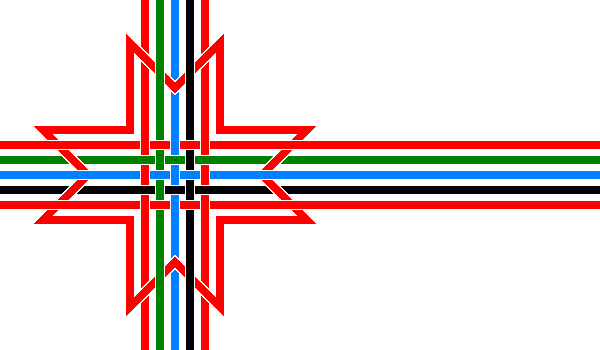 ВведениеУчастники проекта:- дети подготовительной группы;- родители воспитанников;- воспитатели группы «Солнышко»;- старший воспитатель;- музыкальный руководитель;- руководитель мордовского кружка.Актуальность проекта. На современном этапе социально-экономического и нравственного развития нашего общества особую актуальность приобретают проблемы, связанные с процессами национального возрождения и развития национальной психологии, а значит, и национального языка. По словам Николая Александровича Бердяева, русского теософа и философа, «национальность есть индивидуальное бытие, вне которого невозможно существование человека, она заложена в самых глубинах жизни... Национальный язык является одним из условий и форм влияния национальной психологии на личность и гарантом существования нации».В последнее время в дошкольном образовании произошли позитивные изменения. Они, в частности, состоят в том, что приоритетные позиции начинают занимать вопросы приобщения детей к народной культуре. Чтобы считать себя сыном или дочерью Мордовии, надо понять жизнь мордовского народа, принять историю и культуру. И воспитывать детей так, чтобы они почувствовали себя важной частью своей истории. Важным компонентом содержания обучения мордовским языкам является совокупность тех речевых умений и навыков, которые дают ребенку возможность активно пользоваться всем программным материалом для общения, для выражения собственных мыслей на мордовском языке. Овладение этим языковыми навыками и умениями в большинстве своем происходит на занятиях, экскурсиях, во время игр, при общении с детьми на прогулке, в режимные моменты. В основу проекта положена идея пробуждения генетической и культурной памяти через обучение мордовскому (эрзя) языку.Вид проекта: досугово-познавательный.Цель: создание педагогической системы, направленной на ознакомление личности ребенка-дошкольника с миром культуры, духовной атмосферой родного края через обучение мордовскому языку.Задачи:пробудить в ребенке духовное начало, развить его как доминирующее в структуре личности;формировать личность в контексте родной культуры, языка как естественной эмоциональной среды ребенка;восстановить престиж мордовского языка как средство социализации; - формировать умение пользоваться элементарным мордовским языком в живом непосредственном общении с окружающими людьми;создать условия для социального партнерства и гуманизации окружающей среды;сформировать информационно- педагогический фонд разработок педагогов.Предполагаемый результат:- Умение детей пользоваться элементарным мордовским языком в живом непосредственном общении с окружающими людьми.- Систематизированные знания детей о родной культуре и языке.- Повышение родительской компетентности по представленной проблеме.- Участие семей воспитанников в учебно-воспитательном процессе.- Улучшение информационно-методических условий для педагогических кадров МДОУ в рамках данного образовательного проекта.- Реализация проекта позволит повысить детскую, родительскую и педагогическую компетентность в вопросах языковой культуры, истории родного края.Сроки реализации: один год.Этапы работы над проектомПодготовительный этап.1. Подбор песен и сказок на мордовском (эрзя) языке, интересных этимологических сведений родного языка, составление конспектов занятий, сценариев фольклорных праздников.2. Консультации и беседы с родителями. 3. Подбор наглядно-дидактических пособий, иллюстраций, музыкального сопровождения. Основной этап.1. НОД.2. Беседы.3. Игры.4. Чтение художественной литературы.5. Экскурсии в краеведческий музей и музей им. С. Эрзи.6. Драматизация.Заключительный этап.1. Оформление музея.2. Изготовление брошюр о мордовских народных играх, пословицах, поговорках, прибаутках, обрядах.Календарно-тематическое планированиеСЕНТЯБРЬОКТЯБРЬНОЯБРЬДЕКАБРЬЯНВАРЬФЕВРАЛЬМАРТАПРЕЛЬМАЙПриложениеЛюбимые уголки города СаранскаЦель. Закрепить и расширить знания детей о городе Саранске и его достопримечательностях. Воспитывать бережное, заботливое отношение к своему городу.I частьВедущий: Ребята! Я хочу Вам прочитать стихотворение. Послушайте.Мордовия - зову тебя я милой Самой дорогою стороной Ведь ты меня вскормила и вспоилаИ мне земли не надобно другой.Ведущий: О чем это стихотворение? (О Мордовии) Ведущий: Как называется главный город Мордовии? (Саранск)Саранск - столица Мордовии.Сейчас Саранск - современный город, но он не всегда был таким.И мы знаем с вами, как выглядел Саранск много-много лет назад.Дети рассказывают историю города. Ведущий: Где люди выбирали место для строительства города? (У реки, у леса)Ведущий: Почему у реки? (Ловили рыбу, брали воду) Ведущий: Почему у леса? (В лесу собирали грибы и ягоды, охотились на зверей, строили дома из дерева)II частьДа ребята! Вот так из года в год наш город строился и становился все краше.Сейчас вы живете в современном городе с многоэтажными домами, с красивыми зданиями. Я хочу вас пригласить на нашу выставку «Мой город - Саранск». Посмотрите сколько красивых мест в нашем городе. Все красивые места в городе мы называем достопримечательностями. (Перечисляю фотографии).Мордовские писатели сочиняют много стихотворений о нашем замечательном городе, крае и мы их сейчас с вами прочитаем.Назовите, пожалуйста, какие у вас любимые места в городе, где вы успели побывать. Дети отвечают (в зоопарке, в театре кукольном, в парке, на площади и т.д.). В нашем городе есть зоопарк.Что такое зоопарк? (Город животных)Ребята, я предлагаю вам побывать в зоопарке. Хотите? Но для этого мы сначала сами построим зоопарк. Это клетки, где живут животные.Какой формы клетки у животных? (Квадратной, прямоугольной).Нам надо построить 3 ряда. В-1 ряду строим 4 клетки. Во-П ряду строим 5 клеток.В-III ряду строим 6 клеток.Построили, молодцы!В I ряд заселим птиц нашего края. Во -II ряд заселим животных нашего края.B-III ряд заселим остальных животных.Эти животные живут далеко отсюда, в других странах, если бы не зоопарк, мы бы никогда не увидели их живьем, только на картинках или в кино.Я хочу поиграть в игру «Кто лишний?»Молодцы, хорошо, вы знаете животных нашего края.А сейчас я хочу пригласить вас в красивое, культурное место нашего города в Мордовский драматический театр. Проходите, занимайте места.Сейчас мы предлагаем Вам посмотреть мордовскую народную сказку «Кот и лиса». Артисты надевают маски (остальные дети сидят). В конце сказки артисты снимают маски.Ведущий: Вам понравилось сегодня наше занятие-путешествие по городу?Где мы были сегодня? (На выставке, в зоопарке, в театре) А что вам больше понравилось?Молодцы ребята, вы мне на занятии очень понравились. А сейчас мы с вами пойдем в группу.Чтение мордовской сказки «Пугливая мышь».Цель. Продолжать знакомить детей со сказками разных народов, учить отвечать на вопросы по содержанию прослушанного текста; участвовать в диалоге при обсуждении прослушанной сказки; сравнивать смысл пословицы с содержанием сказки. Воспитывать желание слушать сказки, усидчивость. Ход занятия. 1.Организационный момент. Дети сидят. Воспитатель задает вопросы.Какой праздник мы отмечаем зимой? Любишь ли ты этот праздник? Почему? Почему этот праздник – один из самых веселых и радостных праздников? Кто приходит к детям в этот праздник?2.Воспитатель обращает внимание детей на картинки. Кто пришел к детям на праздник? Что принес Дед Мороз детям? Что Дед Мороз подарил Коле? Что Дед Мороз подарил Наташе? Рады ли дети подаркам?  Составь рассказ по картинкам. Как ты назовешь свой рассказ? 3.Отгадай загадку. Объясни, как ты догадался, о чем в ней говорится. Я прихожу с подарками, Блещу огнями яркими, Нарядная, забавная, На Новый год – я главная! Пускай, как еж, колючая, Но для ребят всех лучше я! (Елка).4.Послушайте стихотворение Е. Махаловой «Что такое Новый год?»Что такое Новый год? Это все наоборот:Елки в комнате растут, Белки шишек не грызут, Заяц рядом с волком На колючей елке! Дождик тоже не простой: В Новый год он – золотой,  Блещет что есть мочи, Никого не мочит. Даже дедушка Мороз Никому не щиплет нос. Вопросы: Что необычайное происходит на Новый год? Белки, зайцы, волк настоящие? Почему дождик «никого не мочит»? Какой он? Где все они находятся? Расскажите, как вы наряжали свою елку. Какие игрушки вы вешали на елку? Физ. минутка. Что за звездочки резные? На пальто, на рукавах. Все сквозные, расписные. А возьмешь вода в руках. 5.Рассматривание  картинки «Что перепутал художник?» - Все ли правильно нарисовал художник? -Докажите, что на этой картинке нарисовано неправильно. Используйте в своем слове «во-первых», «во-вторых». 6.Чтение сказки «Пугливая мышь». Обсуждение прослушанной сказки. Вопросы: Куда мышка захотела пойти погулять? Чего она испугалась? Что подумала? Кого мышка встретила по дороге? Что случилось со зверьками? Что можно сказать о них? Какими мудрыми словами заканчивается сказка?Инсценировка отрывка сказки. Фольклорный праздник «Ярмарка»Цель. Углубить и закрепить знания детей о мордовских народных традициях.1-я ведущая:Не за дальними горами, а за ближними лесами,Где течёт река Сура, жили-были два села.И хотя и говорили там, на разных языкахЭто делу не мешало, все друг другу помогали В горе, в радости, в делах.2-я ведущая:Вот эрзянское село левый берег заняло, Правый берег русский - друг пахал и сеял,Но на праздники всегда выходили два села. Отворяйте ворота! Всем на ярмарку пора!Ведущие поднимают платки, образуя «ворота». Дети проходят под ними и останавливаются около стульев.1-я ведущая:Шумбратадо вечкеме ялгат!Пуромодо вейс!Дети:Шумбратадо!2-я ведущая:Здравствуйте, гости дорогие!Дети:Здравствуйте!1-я ведущая:Ай да ярмарка у нас, просто загляденье!Ну, мордовские мастерицы, ваше поздравление!ПЕСНЯ «МИНЬ ЛИСТЯНО УЛИЦЯВ».1 ребёнок:Из мордовского села. Мы приехали сюда. К вам пришли мы не одни-Песни, пляски принесли Да мордовские товары, Что сработали на славу!ребёнок:Вот поделки деревянныеИ забавные и славные. Дешево продам, на совесть отдам!ребёнок:Вышивка мордовская славилась всегдаМожет быть понравиться?Смотрите вот сюда: Все узоры разные, черные и красные. А зелёный след освежает цвет!ребёнок:Наши девы всюду славятся.Наши танцы любят все.Выйдет мордовская красавица,Да пройдёт во всей красе!ТАНЕЦ: «МОРДОВОЧКИ».2-я ведущая:Ну, а вы что привезли, Чем порадовать пришли?ребёнок:У нас игрушки не простые, А волшебно-расписные,Белоснежны, как берёзки Кружочки, кисточки полоски.ребёнок:Не из дальней заграницыНе из города-столицыА из Дымкова селаВ гости барышня пришла.ребёнок:Расступись честной народИдёт девичий хоровод.ТАНЕЦ С ПЛАТКАМИ РУССКИМИ «СУДАРУШКА».4 ребёнок:А мы с мордовской песней дружим По-мордовски говорим, Хорошо живём, не тужим Песню спеть для вас хотим.ПЕСНЯ: «АВАКАЙ МОЛЯН МОИ ВИРЕВ»1-я ведущая:Песни пели, веселились,Торговали и рядились,А теперь детвора, поиграть нам не пора?ИГРА: «БОЕВЫЕ ПЕТУШКИ» (вытолкни из круга соперника)Дети хором:Петя, Петя, петушокЛистя бойкине дружокПацясо тюреме Пильгсэ топотеме2-я ведущая:А ну, продолжим наш показВот ещё товар для вас!ребёнок:Хохлома да хохлома Разукрашу все дома, а потом и улицу, петуха и курицу!ребёнок:Звонкие, резные ложки расписные От зари и до зари веселятся ложкари.Подходи, разбирай, с нами пляску начинай!ПЕСНЯ: «НАШИ ЛОЖКИ».1-я ведущая:Эй, мордовские ребята,Что притихли в уголке,Побыстрее в круг вставайте, Песню звонко запевайте.ХОРОВОД: «КУВА ЧУДИ СУРА-ЛЕЕСЬ».Ребёнок:Ну, и ярмарка у нас! Игры, пляски целый час! Все деревни, городаЛюбят в праздники всегдаПесни петь, плясать, кружить, хороводы заводить! ХОРОВОД: «ЯРМАРКА».1-я ведущая:Ну и удаль, ну и статьМолодой бы снова стать.Как певали мы частушки,Вы их знаете, подружки?Девочки:Как частушки нам не знать? Любим петь мы и плясать!Мальчики:Выходите-ка подружки, Пропоём сейчас частушки!ЧАСТУШКИ.2-я ведущая:А у нас ещё игра!Торопитесь, детвора! Где хозяин? Где горшки? Покупай скорей, спеши!МОРДОВСКАЯ ИГРА: «ГОРШКИ».1-я ведущая:Что товары раскупили, Ничего не позабыли?2-я ведущая:Ярмарка закрывается,Но веселье продолжается.Ребёнок:Мордовия! Какие люди,С такими и на праздник, и на труд!Так пусть же каждый час твой светел будет,Во все века, которые грядут!ПЕСНЯ: «ЗЕМЛЯ МОРДОВСКАЯ».1-я ведущая:Как в старину велось, То не позабылось.Бублики - Московские.Дети:Бублики - мордовские!2-я ведущая:Пряники - тульские!Дети:Чаи - Сурские!1-я ведущая:Настояны на тысячи трав, Разве я не прав?2-я ведущая:Вадрясто эрядо, Уледе шумбрат!1-я ведущая:Хорошей всем жизни,Будьте здоровы!2-я ведущая:Милости просим к самовару!Под мордовскую народную плясовую мелодию дети уходят из зала, праздник заканчивается чаепитием.Культура и традиции мордовского народаЦель. Воспитывать любовь к своей Родине; формировать представление о России как о многонациональной стране, познакомить с понятиями «большая» и «малая родина»; формировать представления о народах, населяющих Поволжье, познакомить с культурой и традициями мордовского народа, вызвать интерес к мордовской национальной кухне и фольклору. Ход занятия.Дети входят под музыку, встают полукругом. Воспитатель: РОССИЯРоссия – как из песни слово. Берёзок юная листва. Кругом леса, поля и реки. Раздолье, русская душа. Люблю тебя, моя Россия, За ясный свет твоих очей, За ум, за подвиги святые, За голос звонкий, как ручей, Люблю, всем сердцем понимаюСтепей таинственную грусть. Люблю всё то, что называютОдним широким словом – Русь. С. ВасильевВоспитатель: Ребята, мы не случайно начали занятие с этого стихотворения, потому что сегодня мы поговорим с вами о стране, в которой мы живем. Скажите, что вы знаете о нашей Родине? Дети (примерные ответы):- Наша стана называется Россия, Российская Федерация; - Столица нашей Родины – город-герой Москва; - Наша страна очень большая. В ней много лесов, рек, морей. Есть горы и степи, тайга и тундра; - Наша страна очень богатая. Она богата лесом, полезными ископаемыми, нефтью, углем, золотом. Воспитатель: Правильно, ребята! Мы живем в стране, у которой удивительно красивое имя – Россия. А мы с вами, граждане России – россияне! Россия – это самая большая страна в мире! Тринадцать морей и два океана омывают Россию. Могучие реки несут свои воды в моря и океаны. В России больше тысячи городов, сел и деревень. Богата наша страна нефтью, газом, лесом. Но не только природными ресурсами богата наша страна, главное ее богатство – люди, которые в ней живут. Какие люди живут в России? Дети:- В России живут много людей разных национальностей: русские, украинцы, белорусы, татары, евреи, якуты, ненцы, кабардинцы… - У всех народов свой язык, культура, национальная одежда, кухня. Воспитатель: Совершенно верно. Об этом очень хорошо сказано в стихотворении Владимира Степанова «Российская семья».Ребенок читает стихотворение:Живут в России разныеНароды с давних пор:Одним тайга по нраву, Другим степной простор. У каждого народаЯзык свой и наряд, Один черкеску носит, Другой надел халат. Один рыбак с рожденья, Другой оленевод, Один кумыс готовит, Другой готовит мед. Одним милее осень, Другим милей веснаА Родина – РоссияУ нас у всех одна! В. СтепановВоспитатель: Ребята, несмотря на то, что в России живет много людей разных национальностей, всех объединяет одно – мы все очень любим свою Родину и гордимся нашей великой страной! Но когда мы говорим о Родине, мы имеем в виду не только огромную страну, но и маленький уголок в этой стране – город, деревню, даже улицу или дом – место, где каждый из нас родился и вырос, где живут наши родители, близкие люди и друзья. Родина – значит родная, как мама и папа. Место, где родился человек, называют малой родиной. У каждого из нас есть малая родина. Как называется место, где мы с вами живем? Дети: г. Саранск.Воспитатель: Где находится нашгород? Дети: В республике Мордовия. Воспитатель: В междуречье Суры и Мокши расположилась Мордовия, жителей Мордовии называют – мордва. Здесь живут два народа эрзя и мокша. Я предлагаю вам поближе познакомиться с культурой и традициями мордовского народа. Ну что, ребята, интересно вам? Тогда я хочу пригласить вас в гости. Сегодня мы побываем с вами в мордовской избе. Дети проходят в музей национальной культуры, где их встречает хозяйка (мама одного из ребенка) и приветствует всех на мордовском языке. Воспитатель переводит приветствие и приглашает всех за стол. Воспитатель: Хозяйка, мы пришли к вам в гости, чтобы узнать о мордовских обычаях, культуре, фольклоре. Пожалуйста, расскажите нам все, что вы знаете о своем народе. Хозяйка: С удовольствием расскажу. Рассказ хозяйки об истории и культуре мордовского народа:«Вы уже знаете, что мордовский народ делится на две группы: мокша и эрзя. У них отличается язык, национальные костюмы, обычаи, но объединяет нас одно – все мы любим свою мордовскую землю и чтим обычаи своих предков. Наша семья принадлежит к народу эрзя. Бабушка рассказывала мне, что в давние-давние времена мордва- эрзя селились в лесах в деревянных избах – «кудо». Наши предки славились своим трудолюбием. Мужчины занимались охотой, рыболовством, земледелием. А женщины были искусными рукодельницами и хорошими хозяйками. Посмотрите, какие замечательные костюмы вышивали они своими руками. (Показывает на представленную экспозицию костюмов и нарядов для кукол). Мордовские семьи были очень большими. Самым главным в семье был «тятяй» - папа. А мама по-мордовски называется ласково – «авай». Наша семья тоже очень большая. У нас две дочери и маленький сынок (называет на родном языке). Мы очень любим собираться все за большим столом и кушать национальные блюда, которые научила нас готовить моя прабабушка (перечисляет блюда: Рыба - кал (м, э.) была одним из основных видов пищевого сырья; Мясо - сиволь сывель (м., э.) в вареном виде; яйца ал (м., э.). Чаще они употреблялись сваренными вкрутую; из семян конопли получали масло - канцёрвай (м., канцёрой (э.) ; из пшена с добавлением небольшого количества картофеля готовили супы - шонгарям (м., вецаям (э., картофель - модамарь (м., э.) ; любимое блюдо мордвы — блины пачат (м., пачалксеть (э.) ; важное место в питании мордвы занимало молоко лофца (м., ловсо (э.) и т. д.) .Хотите я вас тоже научу? »Вместе с детьми замешивает тесто для национальных блинов – «пачалксеть», уносит на кухню поварам. - А пока наши блины пекутся, предлагаю вам отдохнуть, и потанцевать. Дети играют в мордовскую игру «Два круга» под народную песню. Хозяйка: Ребята, кроме таких замечательных песен, наш народ придумывал замечательные сказки, былины, героями которых были деревья, птицы, звери и разные мифические существа. Самым любимым персонажем мордовских сказок является Куйгорож – маленький летучий змееныш (показывает иллюстрацию). Куйгорож – большой непоседа, не минуты не мог сидеть он без дела. Хорошим людям он помогал по хозяйству, а плохих, ленивых – наказывал: шалил, прятал вещи, портил одежду. Давайте отдохнем и посмотрим про него мультфильм. Дети смотрят мультфильм из серии «Наша Родина – Россия» мокшанскую сказку «Куйгорож». После просмотра сказки воспитатель достает заготовки – фигурки змееныша и предлагает детям раскрасить их яркими цветами, используя мотивы народных орнаментов. Дети раскрашивают фигурки, используя в качестве образца иллюстрацию с изображением героя народных сказок Куйгорожа. Хозяйка: Ой, а угощение-то уже готово! (приносит угощение, раздает детям. Дети повторяют название – «пачалксеть», благодарят) .Воспитатель: Ребята давайте от души благодарим хозяйку за интересный рассказ и угощение! Как хорошо, что наши мамы знают и берегут традиции своего народа, правда, ребята? Ведь любовь к Родине каждый из нас впитывает с молоком матери. Первые слова, которые мы учимся писать, - «мама» и «Родина».Ребенок: Мама и Родина очень похожи. Мама красивая, Родина тоже. Вы присмотритесь, у мамы глазаЦвета такого же, как небеса. Мамины волосы, словно пшеница, Та, что на наших полях колоситься. Много у Родины общего с мамой, Самой красивой, ласковой самой! Стариков А. Воспитатель:Родина – это глаза твоей мамы, Полные слез или с искоркой смеха, Родина – это закат над полями, Сопок высоких далекое эхо. Родина! Слова не знаю чудесней, В ней наши сказки и славные были, Те, что и мы до сих пор не забыли. Родина – это земля у порога, Где ты впервые узнал свое имя. Родина – это большая дорога, Та, по которой пойдешь ты с другими! В заключении Хозяюшка приглашает ребят и гостей на праздничное чаепитие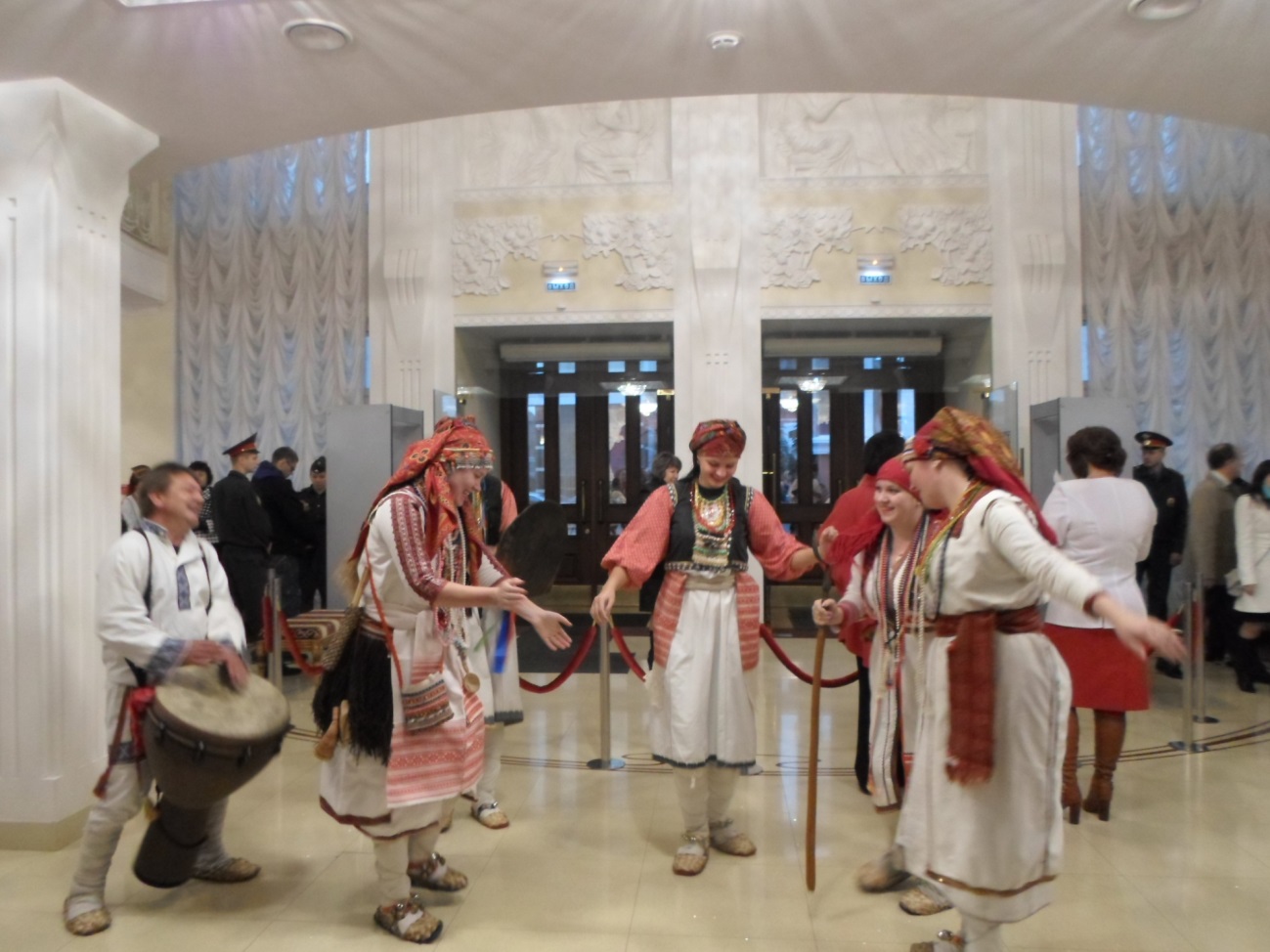 Чтение стихов мордовских поэтов о природеЦель. Показать формы и методы работы по развитию интереса к художественно-эстетической стороне окружающего мира посредством изучения произведений мордовских поэтов.Ход занятия.1. Организационный моментДети здороваются на мордовском языке. - Шумбратода ялгат! (Здравствуйте друзья) 2. Основная частьВводная беседа о Мордовии. - Как называется республика, в которой мы живем? Наш край очень красивый. Поэты восторгались красотой природы, писали о ней. - Ребята, скажите кто такие поэты? Послушайте, какое стихотворение о Мордовии написал Л. Норкин. 1 ребенокВ России, средь березовых просторов, Полянка есть - Мордовия мояМордовия! Любимая навеки! Моя полянка – сторона моя. Показ слайдов «Карта Мордовии», «Березовая роща»- С чем поэт сравнивает Мордовию? - Где находится «полянка»? - Почему средь березовых просторов? - Как называется лес, в котором много берез? Послушайте, как А. Мартынов описывает березы. 2 ребенокБерезки в лесу вдоль дороги Под ручку, гурьбой молодой, Как сестры, светлы, босоноги, Бегут поутру за водой. - Где растут березки? - Березки, какие? В Мордовии много полей, лесов, птиц и животных. Послушайте, как П. Черняев описывает природу Мордовии в своем стихотворении. 3 ребенокМордовия моя – леса и пашни, Цветов и птиц привольная страна. Неужели стороны родимой крашеНа свете есть другая сторона! 4 ребенокЕсть в Мордовии поля без края, До небес богатые леса, Здесь растем и прославляемМы тебя, Мордовская земля! Показ слайдов «Лес», «Поле»- Что поэт восхваляет в своем стихотворении? - Леса, какие? - Поля, какие? - Почему богатые леса? Показ слайда «Луг»- Посмотрите, какой замечательный луг. - Какие цветы растут на нем? - Глядя на такую красоту, что вам хотелось бы сделать? - Какие чувства у вас вызывает эта красота? - Давайте представим, что мы оказались на этом лугу и немного порезвимся. Физкультминутка (Мордовский танец «Симелей») В Мордовии много рек. - Какие крупные реки Мордовии вы знаете? Показ слайдов «Реки Мордовии»Послушайте, как поэт описывает красоту реки Сивинь. 5 ребенокСивинь ты, синеокаяЖурчишь, как песни поешьТы светлая, широкаяБез устали воды несешь. - Сивинь какая? - С чем сравнивает поэт журчание Сивини? Поэты описывают красоту природы не только в стихах, но и в рассказах. Чтение отрывка из рассказа Ф. Атянина «Серебряное озеро»-Наш дедушка снял свой помятый картуз и поклонился на четыре стороны. Мы, ребятишки, с удивлением смотрели на старика. Поглядел он на нас и сказал с чувством: - Экая красота, губить жалко… Огляделись и мы. Вокруг нас сосны прямехонькие, как свечки, стояли, стволы смолистые, крупные. Иголки шелестят под ногами, падают шишки: тук-тук! Будто свою песню поют. Показ слайда «Сосновый бор»- Как называется лес в котором много сосен? - Почему старик поклонился на четыре стороны? - С чем поэт сравнивает сосны? Поэты также восхваляют красоту природы Мордовии в песнях. Показ презентации «Живи, Мордовия моя».Показ слайда «Мордовский заповедник»У каждого человека есть свой маленький уголок, его малая Родина. У каждого она одна. Как мама. - Скажите, что такое Родина? Поэты любовались красотой природы, писали о ней стихи, песни, рассказы. Эту красоту мы должны беречь. Более ста лет назад был издан закон, который позволил создать в нашей Республике заповедник. - Что же такое заповедник? Заповедник – это место, где охраняются государством травы, цветы, ягоды, грибы, деревья, животные, птицы, насекомые, рыбы. 3. Итог занятияВ заключении дети читают стихи о Мордовии. 6 ребенокЖиви, Мордовия моя, Храни небесный светТвои прекрасные поляОсыпал лунный свет. 7 ребенокЖиви, Мордовия моя, Не зная горьких бедМне без тебя в чужих краяхДругого счастья нет! 8 ребенокМой милый край! Мордовия родная! Разливы рек, бескрайние поляИ я не знаю лучше края, Чем наша славная мордовская земля! Дети прощаются с гостями на мордовском языке. - Няемозонок! (До свидания) Украшение платка и тарелки элементами мордовского орнаментаЦель. Научить детей составлению композиции мордовского узора из знакомых элементов с использованием нетрадиционного способа рисования. Закрепить умения и навыки ритмичного изображения элементов мордовского узора. Формирование интереса к произведениям мордовского прикладного и изобразительного искусства. Воспитание эмоциональной отзывчивости детей и художественного вкуса.Ход занятияХозяйка-мордовка встречает гостей в избе:- Шумбрат ялгот! Здравствуйте! Проходите, будьте как дома. У нас для каждого найдется и местечко, и словечко. Удобно ли вам, гости дорогие! Всем ли удобно, всем слышно, всем ли места хватило? Сядем рядком да поговорим ладком. Послушайте, какую интересную историю мне поведал прапрадедушка. Давно это было, так давно, что самые старые люди знают об этом только понаслышке от своих дедов и прадедов. Там где сейчас города и села стоят, раньше леса тянулись, такие густые и дремучие, такие темные, что в них заблудиться можно было. Надоело это людям, и решили они попросить покровительства у Солнышка. Забрались люди на гору и cтали петь, помощи просить. И вы знаете эту песенку, давайте вспомним ее. Все вместе:Солнышко-ведрышко! Выгляни в окошечко. Твои детки плачут, Помощи просят. - Услышало Солнышко, с любовью стало смотреть на людей, заботиться о них За это и от людей были ему и почет и слава. - А вы видели герб или флаг с изображением символа солнца? Чьи это герб и флаг? Какой республики? (у народов республики Мордовия) .- А какой город является столицей Мордовии? (город Саранск) - О нашем крае сложено много песен, стихов. И мы сейчас постараемся назвать как можно больше красивых слов о Мордовии. - Давайте встанем в круг и поиграем в игру «Колечко». Кому колечко в руки попадет, тот сразу красивое слово о Мордовии назовет. Игра «Колечко».- А наши мордовочки - мастерицы - рукодельницы. Посмотрите, какие на панаре узоры вышила наша Алдуня. А над узорами этого передника трудилась Виряня. А эти варежки вышила своему сыночку Аглая. (Показ образцов) Игра «Что лишнее? »:- А вы, девицы - красавицы, какие элементы мордовского узора используете в своей вышивке? (называют и выбирают названный элемент из разложенных на столе) - А почему никто из вас не назвал этот элемент? (дети объясняют, что это элемент не мордовского орнамента) - А теперь, я думаю, хватит разговоры разговаривать, пора и делом заняться. - А чтобы дело лучше спорилось, давайте разогреем наши руки. Посмотрим, какие вы ловкие рукодельницы. Как песню мы начнем спевать, надо ниточку в клубочек намотать. (Звучит народная мордовская песня) Соревнование «Смотай нитки в клубок»- Размяли свои пальчики, а теперь займемся работой. Здесь мы будем вышивать, а здесь тарелки расписывать. Всем удобно? Чтобы ваша работа спорилась, на столах есть помощники - штампы элементов мордовского орнамента, которые вы будете чередовать: «треугольник», «квадрат», «треугольник», «квадрат» и так до конца. А такие элементы как «крест» и «галочка» вы будете рисовать вашей палочкой между квадратом и треугольником. - Скажите, пожалуйста, краску какого цвета вы будете использовать при изображении «квадрата»? (красного). А «треугольника»? (желтого). Какого цвета бывают «крест» и «галочка»? (черного или темно-синего) .Ну что же, умелые руки не знают скуки. Покажите, как вы умеете работать. Дети рисуют, звучит мордовская песня. - Закончили, мастерицы. Давайте свои работы разложим на одном большом «столе». Полюбуйтесь на творенье своих рук. Как красиво подобранно чередование элементов, как удачно и правильно выбраны цвета. Справились с работой. А кончил дело - гуляй смело. Там где песня льется, там легче живется. Физкультминутка (1 куплет и проигрыш песни «Луганяса келуня» с исполнением мордовских танцевальных движений) .- Сядем рядышком на лавочкеВместе с вами посидим. Загадаю вам загадкиКто смышленый поглядим? Сундучок мой открывайся, И загадка появляйся. Загадки- По все избе пляшет, гуляет, Но всегда в уголке отдыхает. (Веник) - Днем и ночью ходят, бьются, Но все на месте остаются. (Часы) - Всю зиму ходит беленький, А летом глядишь серенький. (Заяц) - Всю зиму спит, храпит, сопит, Не ест, не пьет, только лапу сосет. (Медведь) - Молодцы! В этом сундучке были еще пословицы и поговорки. Только вот у меня беда. Злая колдунья Бурьяга украла все мои поговорки и пословицы о труде. Как же мне их вернуть? Может вы знаете. Помогите мне заполнить мой сундучок. (Дети говорят пословицы и поговорки о труде) .- Много мы сегодня и трудились, и веселились. Но играми и плясками сыт не будешь. Славится мордовский народ гостеприимством да угощением знатным. Чем же, гости дорогие вас угостить? Вы давно блинов не ели? И блиночков захотели? - Гости будьте все здоровы, вот блины мои готовы. Приятного аппетита! (воспитатель ставит на стол тарелку с блинами) .- Вот и закончились наши посиделки, на которых мы пели и плясали, украшали мордовским узором тарелки и платки, отгадывали загадки, вспоминали пословицы и поговорки. - А теперь возьмите каждый свою работу в руки. Эти работы будут украшать и вас, и ваш дом. Вы сможете пойти в гости в красивом платке, а когда гости придут к вам, угощение можно подать в красивой тарелке. До свидания! Знакомство с мордовским национальным  костюмом»Цель. Знакомство с национальным костюмом и вышивкой мордовского народа.Ход занятия.Дети заходят в зал.Воспитатель: Ребята, давайте поздороваемся с нашими гостями.Беседа с детьми: Воспитатель: Ребята, скажите вы любите путешествовать (ответы), и я люблю. А после путешествия куда мы возвращаемся  (Ответы: возвращаемся домой), к себе на родину. Воспитатель: А что такое родина? (Ответы, предположения детей) Воспитатель: У каждого человека есть своя родина - это место где мы родились, провели свое детство. А как называется место, где мы живем? (Россия) Молодцы. Воспитатель: В России есть небольшая Республика наша малая родина. Как она называется, ребята? (Ответы детей: Республика Мордовия) Мордовия! Пусть цветет твое имя, Словно разбуженный май. Край мой Мордовский любимыйСолнечный, радостный край! Люблю тебя, моя Мордовия, За ясный свет твоих очей, За ум, за подвиги святые, За голос звонкий, как ручей! Воспитатель: Здесь дружно проживают люди разных национальностей. Прославляют своим талантом нашу могучую страну сыны и дочери земли мордовской. Как все начиналось, как зародился мордовский народ? Давайте сядем на стульчики. (Дети рассаживаются) Я вам сейчас расскажу одну интересную древнюю легенду. Легенда о рождении мордовского народа. (Слайды)Однажды в мордовских дремучих лесах свершилось великое чудо. Ранней весной Бог солнца поцеловал своими лучами молоденькую яблоньку - и раскрылся на земле первый яблоневый цвет, красоты первозданной и невиданной. За ним – другой, третий. И стала вся яблонька ослепительно белой и сказочно прекрасной. Залюбовалась красотой неслыханной птица счастья коснулась своим крылом чудо-яблоньки и превратила её в девицу ненаглядную. И пошла она по цветущей земле, и там, где нога её ступала, рождался мордовский народ: высокий, голубоглазый, златокудрый, мудрый, добрый, трудолюбивый и хлебосольный. А этим временем на Руси славились своей силушкой и мудростью богатыри русские. В борьбе с врагом, не раз посягавшим на землю родимую, объединился мордовский народ с народами Руси. И окрепла держава. Стеной стояла рать за землю родимую. Русь процветала, приумножала богатства свои, Мордовия гордилась народом своим, сыгравшим огромную роль в развитии Руси. И поныне живет и процветает народ мордовский на земле Российской. Прекрасен наш край Мордовский, он зачаровывает нас своей неповторимой природой, своей культурой. Воспитатель: У каждого народа есть свои обычаи, традиции и национальные костюмы. И сегодня я хочу поговорить с вами о мордовском женском костюме. Мордовский народный костюм появился в глубокой древности. Вся жизнь мордовского народа была связана с различными обрядами и ритуалами, и костюм для них был очень важен. Чем наряднее и краше, тем лучше. Праздничная одежда изготавливалась вручную, хранилась бережно всю жизнь и передавалась от матери к дочери. Мордовский народный костюм был нарядным, ярким, цветным и не утратил нарядности и в наше время. Воспитатель: Давайте рассмотрим мордовский национальный костюм. Мордовский костюм:Это туникообразная рубаха без воротника (показывает на костюме) называется панар. Главным украшением рубахи является очень плотная вышивка, которая располагается по бокам и спускается от плеч по рукавам, окаймляет подол. (Слайды)Что является главным украшением панара? (Вышивка)А где она располагается? (Ответ: на рукавах, на подоле) (Слайды))Это пулай. – набедренное украшение. Носят пулай чуть ниже талии. Он является обязательным элементом женского костюма. Украшали пулай медными монетами, пуговицами, разноцветным бисером, бусинами, блестками. На шею одевали много бус. При ходьбе наличие таких украшений создавало звон. Поэтому говорили, что мордовочку, сначала слышно потом видно. Воспитатель: Ребята, как вы думаете, как украшали девушки свою голову? (Ответы детей: лентами, тесемочками…) До замужества мордовские девочки носили простые матерчатые тесемочки, с открытыми волосами. Такой головной убор называли – увяс. Его украшали как можно наряднее. При замужестве волосы женщины прятали и носили специальный головной убор – панга. Традиционным считается мордовский платок, который завязывали высоко на макушке. Воспитатель: Давайте проговорим эти слова. Как называется рубаха? (Панар). А как называется пояс, который женщины носят на талии? (Пулай). Какой головной убор носят мордва? (панга). (Дети повторяют новые слова) Воспитатель: Давайте обратим внимание на цветовую гамму. Какие цвета вы можете выделить в мордовской вышивке? (Ответы детей: белый, красный, черный, зеленый) Воспитатель: Правильно, ребята. Есть даже такое стихотворение.(Ребенок читает стихотворение)Вышивка мордовская, славилась всегдаМожет быть понравится? Смотрите вот сюда:Все узоры разные, черные да красные,А зеленый след. освежает цветВоспитатель: Расцветка мордовской вышивки включает в себя, в основном, четыре цвета: черный с синим оттенком и темно-красный как основные тона, желтый и зеленый для расцвечивания узора. Вышивание было не только обязательным, но и любимым занятием мордовских девушек, за которым они проводили много времени. Обучение вышиванию начиналось с 6–7 лет.Воспитатель: А какими элементами мордовочки украшали свои наряды? (Ответы детей: ромб, крест… .) Воспитатель: Правильно, ребята. Это «ромб», «крест», «треугольники», «галочки». (Дети сами подходят к доске и выкладывают названный элемент для лучшего зрительного усвоения).Вот какие красивые рубахи шили девушки – рукодельницы. Давайте и мы с вами немного отдохнем (Физминутка)Снова нет ручьям покоя,день и ночь журчат в кустах (Шаг на носочках по кругу)Ходит солнце золотое (Ходят на месте)в чистых-чистых небесахЛьет лучи на лес и луг (Приседают)И на все цветы вокруг (Руки над головой)Воспитатель: Ребята, пока мы с вами отдыхали, нам принесли письмо. (Или видео с Алдуней, или Дети читают письмо)Здравствуйте, ребята. Меня зовут Алдуня,у меня произошла беда. Куда- то пропала вся вышивка с моего наряда. Помогите мне, пожалуйста, вернуть красоту моему наряду.Воспитатель: Поможем Алдуне? Садитесь за столы. Посмотрите, у каждого из вас есть рубаха. Как она называется? (Панар). Давайте украсим их вышивкой. Какие элементы вы будете использовать в своей вышивке?Дети отвечают.Воспитатель: А теперь приступаем к работе. (Включается музыка для фона. Во время работы задаются вопросы).Что ты сейчас делаешь? (Ответ)Какой элемент ты вырезаешь? (Ответ)Как называется рубаха, которую ты украшаешь? (Ответ)Где ты будешь располагать вышивку? (Ответ)(Дети украшают рубахи аппликацией)Воспитатель: Ребята, посмотрите, какие красивые панары у вас получились. Какие элементы мы с вами использовали в наших работах? (ответы детей). Правильно. Ромб, крест.Заходит Алдуня в мордовском костюме.Алдуня: Ребята, спасибо большое за вашу помощь. Посмотрите, какой красивый стал мой наряд. За это я хочу угостить вас.Воспитатель: Спасибо, Алдуня, мы рады, что помогли Вам.Итог.Воспитатель: Ребята о чем мы с вами говорили на занятии? (Ответы детей: о мордовском народе, о Мордовии, о мордовской вышивке, о мордовском костюме).- Что мы с вами делали? (Ответы детей: украшали мордовскую рубаху) - Понравилось вам занятие? (Ответы детей) Богат и щедр край земли мордовской, талантлив ее народ. Так пусть во все времена приумножаются богатства духовные нашей малой Родины-Мордовии. Я надеюсь, ребята, что вы, когда вырастите, внесете достойный вклад в развитие мордовской земли. Земли мордовские широки, необъятны, Каждый день и хорош, и пригож, Поезжай за моря-океаны, Все: Лучше Мордовии ты не найдешь! Украшение дома мордовским узоромЦель: Развитие ценностного отношения к мордовской культуре, к истории мордовского края, развитие эмоционально – эстетической сферы ребенка.Ход занятия.Слайд 1. Звучит мордовская народная музыка. Воспитатель приглашает детей, они стоят полукругом перед воспитателем.Воспитатель: Дети, какой на мне костюм? (мордовский)Воспитатель: Если я пришла в мордовском костюме, значит, мы будем говорить о Мордовии. Но, не просто поговорим, а отправимся на экскурсию по виртуальному музею Мордовии.Слайд 2. На экране появляются символические изображения четырех залов музея.Воспитатель: Посмотрите, в нашем музее несколько залов:«Символика РМ»;«Мордовский национальный костюм»;«Мордовские народные сказки»;«Декоративно-прикладное искусство».Воспитатель: Я приглашаю вас в первый зал нашего музея.Слайд 3. «Символика РМ».Воспитатель: Перед нами флаги разных государств, но, среди них есть флаг РМ, покажите его.Из четырех предложенных флагов ребенок выбирает флаг Мордовии, дает его описание.Слайд 4. «Герб».Воспитатель: А еще у нашей республики есть свой герб. Кто мне его покажет?Из четырех предложенных гербов ребенок выбирает герб Мордовии, дает его описание.Воспитатель: Основные символы Мордовии вы знаете, молодцы. Проходим во второй зал музея.Слайд 5. «Мордовский национальный костюм».Воспитатель: Мы живем в Мордовии и гордимся тем, что у нас есть свои обычаи, традиции и, конечно, свой национальный костюм. Посмотрите, здесь нас встречает экскурсовод.Ребенок: Добрый день! В этом зале нашего музея представлена коллекция мордовских костюмов (кликнуть мышкой). Народный костюм мордвы бывает эрзянский и мокшанский.Мужской костюм отличается простотой. Он состоит из рубахи и пояса. В старину пояс служил украшением. К нему подвешивали оружие и другие предметы. Чем больше мужчина совершал военных подвигов, тем богаче становился его пояс.Женский костюм состоял из рубахи, разнообразных деталей и украшений. Женскую рубаху носили с украшением пулай. На голову надевали панго – это женский головной убор. На уши надевали серьги из гусиного пуха с бусиной или монетой. В старину мордва обували лапти, а в праздники сапоги.Воспитатель: Спасибо нашему экскурсоводу. Добро пожаловать в следующий зал виртуального музея.Слайд 6. «Мордовские народные сказки».Воспитатель: Этот зал посвящен народным сказкам. «Любите сказки! И будет жизнь тогда полна тепла и сказки». В этом зале живут сказки разных народов. Направо пойдем – мордовские сказки услышим, налево пойдем – татарские, прямо – русские. Так как мы сегодня говорим о культуре мордовского народа, то и отправимся направо. Дети, отгадайте загадку о герое из мордовской сказки:-Он рожден у бабки с дедом,Из прекрасного яйца.Да чего же хорош, малютка!Знаете, как звать мальца? (Ответ: Куйгорож)Слайд 7. «Куйгорож».Воспитатель: Мы с вами сказку «Куйгорож» читали, смотрели мультфильм. Вспомните, дети, чем закончилась сказка?Ответы детей.Воспитатель: Да, ребята, бабушка с дедушкой остались без дома, без крыши над головой. Какую помощь мы можем предложить бабушке и дедушке?Ответы детей.Воспитатель: Хорошо вы придумали, что надо построить дом. Чтобы построить дом, сначала его надо нарисовать, то есть сделать его проект. Я уже его сделала (воспитатель выставляет вырезанный из фанеры дом). А вас прошу украсить дом. Для этого надо знать элементы народных орнаментов. Добро пожаловать в следующий зал, посвященный декоративно – прикладному искусству народов Мордовии.Слайд 8. «Декоративно – прикладное  искусство».Воспитатель: Посмотрите, перед вами  три дома украшенные разными узорами. Покажите дом, украшенный татарским орнаментом. Как вы догадались, что это татарский орнамент?Ответы детей: тюльпаны, листочки.Воспитатель: А теперь, покажите дом, украшенный русским орнаментом. Элементы какой росписи вы видите на русском доме?Ответы детей: птицы, купавки, розаны, листья это элементы городецкой росписи.Воспитатель: Ребята, каким орнаментом украшен последний дом?Ответы детей: элементами мордовского орнамента – красные крестики, ромбики, восьмиконечная звезда, треугольники.Воспитатель: Сейчас мы поиграем в игру «Назови правильно». У меня на столе лежат карточки с элементами мордовского орнамента. Нужно взять одну карточку, и назвать элемент мордовского орнамента (например, красный квадрат с вытянутыми углами, зеленая елочка и др.).Дети по одному подходят к фланелеграфу и выполняют задание.Воспитатель: Правильно, в основе мордовского узора лежит геометрический орнамент. Так как мы сегодня будем помогать героям мордовской сказки, то, дом будем украшать элементами мордовского узора. И сейчас мы отправимся в нашу мастерскую, где вы проявите свое мастерство, украсите детали дома для бабушки и дедушки. Но, сначала подготовим наши пальчики к работе.Пальчиковая гимнастика «Дом».Я хочу построить дом (Руки над головой «домиком»).Чтоб окошко было в нем (Руки перед глазами, концы пальцев рук сомкнуты в «окошко»).Чтоб у дома дверь была (Ладони повернуты к себе, сомкнуты боковыми частями).Рядом чтоб сосна росла. (Пальцы растопырены. Руки тянем вверх).Чтоб вокруг забор стоял ( Руки перед собой «кольцом», пальцы соединены).Пес ворота охранял ( Одна рука «пес», мизинец отсоединить от других).Солнце было (Скрестить пальцы рук, пальцы растопырены).Дождик шел (Стряхивающие движения).И тюльпан в саду расцвел (Предплечья прижаты. Пальцы – лепестки смотрят вверх).Самостоятельная работа детей.Звучит мордовская народная песня в записи. Дети выбирают по желанию детали дома, и украшают их, используя  нетрадиционную технику рисования штампами. Мелкие детали рисуют фломастерами.Воспитатель: Молодцы, справились с работой. Ребята, в мордовских селах люди  после работы выходили на улицу, и пели веселые мордовские песни. И сейчас я предлагаю послушать мордовскую народную песню в исполнении наших девочек.Воспитатель во время исполнения песни выставляет готовые работы на импровизированный домик (проект дома).Итог.Воспитатель: Ребята, мы с вами сделали проект дома для бабушки и дедушки. Я надеюсь, что они теперь не будут ждать Куйгорожа, а сами построят новый дом по нашему проекту. Вот и закончилась наша экскурсия по виртуальному музею. Всем спасибо!Музыкальный праздник                                 «Мордовские посиделки»Цель. Углубить и закрепить знания детей о мордовских народных традициях.Ход занятия.Дети под музыку заходят в зал, встают около лавок.ребёнок:Эй, девчонки и мальчишки!Собирайтесь-ка скорей Здесь вас ждут потешки, игры, Много шуток и затей!ребёнок:И стесняться мы не будемПри честном народе. Крепко за руки возьмёмся,Спляшем в хороводе!ребёнок:От души повеселимся, На празднике нашем. На людей других посмотримИ себя покажем!Ведущая: Добрый вечер, гости званные желанные! Рада вас видеть в добром здравии да в хорошем настроении! Расскажу я вам сегодня про мордовские посиделки. Давно это было! Зимние вечера тёмные, долгие. Чтобы скоротать время, собирались мордовские парни и девушки на посиделки. И не просто сидели, а проводили время за работой: кто за прялкой, кто узор на полотенце вышивает, кто из дерева ложки да плошки вытачивает. А гармонист да балалаечник то песню затянут, то шуткой перебросятся. Вот работа и спорилась.А начнём мы посиделки со сказки. Ребята, а как вы думаете, есть ли мордовские народные сказки? Конечно, есть. Их рассказывали ваши прапрапрабабушки  и прапрапрадедушки своим внукам, а они вам. Сегодня к нам пришли гости герои сказки «пугливая мышь».1 ребёнок:Кодамо Моро минь моратам? Кодамо евтамо минь евтатано?Мазый морот минь моратамМазый евтамо минь евтатано.2 ребёнок:Какую песню мы споем?Какое сказанье мы расскажем? Красивую песню мы споём Красивое сказание расскажем.Хоровод с солистами. «Кува чуди Сура леесь» Ведущая: А вот весельчаки хотят слово сказать!Мальчик: Здравствуй кума! Девочка: Да на речке была!Мальчик: Никак глуха?Девочка: Купила петуха. Мальчик: Прощай кума!Девочка: 5 рублей отдала!Выходят два мальчика.мальчик: Куда, кум, правишь?мальчик: Куда лошадь идёт.мальчик: А что у тебя на возу?мальчик: Сам сижу.мальчик: А что в мешке было?мальчик: Нет, это кобыла.мальчик: Впереди - то будет мост!мальчик: Это уши, а не хвост.мальчик: Эх, дать бы тебе тумакамальчик: Кобыла - то прытка.Ведущая: Любовь к песне и пению - одна из отличительных черт души и характера мордовского народа. Эти песни светлые, мелодичные, в них отражается всё лучшее, что есть в душе каждого человека.«Аквкай, молян мон вирев».Ребёнок:Гармонь поёт, так и хочется плясать.Ох, ух, только б мне лопаточки не стоптать.Споём, подружки, весёлые частушки.«Частушки»Ребёнок:Ай ду-ду-ду-ду дружок!Вышла Маша на лужокВышивной нашла платок. На голову повязала.Целый день в платке плясала.Мордовский танец.Ведущая: А теперь самое время в мордовскую игру поиграть.Игра: «В горшки» (Чакшинесэ)Ведущая: Мордовский народ очень гостеприимный, встречает гостей и любит угостить своими национальными блюдами: блинами и позой. Угощайтесь! За весельем незаметно время пролетело. Пора уж расходиться. Сейчас вечера длинные, ночи тёмные. Приходите чаще ко мне в светлую горницу на посиделки.Путешествие в сказочный лесЦель. Учить детей эмоционально воспроизводить содержание мордовской народной сказки «Как собака друга искала», свободно общаться и двигаться. Формировать интерес к устному народному творчеству мордовского народа. Развивать фантазию, навыки подражания, побуждать детей к импровизации. Воспитывать доброжелательные отношения друг к другу. Поощрять творческую инициативу. Ход занятия. Воспитатель: Сегодня я хочу предложить вам отправиться в гости к сказке. Наш путь лежит через сказочный лес. Вспомните, пожалуйста, какое сейчас время года сейчас? Дети: весна. Воспитатель: Я предлагаю одеться: наденьте сапоги, куртки, шапки. (Дети имитируют одевание) Отправляемся в путь! Под запись «Прогулка по лесу» дети идут по узенькой тропинке, под ветками деревьев, раздвигая кусты, перепрыгивая через ручеек. Выходят к сказочному лесу. Воспитатель:Здравствуй лес, дремучий лес, Полный сказок и чудес! Воспитатель обращает внимание на сундучок под елкой. - Ребята, посмотрите, какой красивый сундучок. Давайте поглядим, что внутри? Дети: (смотрят) колокольчик. Воспитатель: Это волшебный колокольчик, он может превращать людей в разных животных. Только для этого нужно произнести волшебные слова. Дети произносят мордовские поговорки. Доброе скажешь — доброе и услышишь. У доброго человека и улыбка красива. Воспитатель:Колокольчик позвени, Детей в зверюшек преврати. Воспитатель:А в кого мы превратимся, вы сейчас отгадаете сами. Послушайте загадку. Воспитатель загадывает мордовские загадки о животных. Задние ноги длинные, Хвост коротенький, Уши почти с варежку, Любит, есть морковку. Дети. Заяц. Воспитатель:В кого же мы будем превращаться? Дети: в зайчат. Дети имитируют движения зайца. Воспитатель: Теперь отгадайте следующую загадку:Говорят, что хитрости в ней —страсть, Любит курочек украсть. Дети. Лиса. Дети имитируют движения лисы. Воспитатель: А кем вы станете сейчас? Маленький мальчишкаВ сером армячишкеПо дворам шныряет, Крохи собирает. Дети. Воробей. Дети имитируют движения воробья. Воспитатель: Я предлагаю вам прислушаться к звукам весеннего леса, может быть, мы еще кого-нибудь услышим? Звучит аудиозапись со звуками волка, кукушки, медведя. Дети угадывают звуки зверей. Осенью улетает, Весной обратно прилетает;Гнезда своего не знает, Людям она годы считает. Дети. Кукушка. Летом ходит, Всю зиму спит. Дети. Медведь. Воспитатель: Мне кажется, кто-то плачет. Это не медведь… это маленький. Дети: медвежонок. Медвежонок: Я потерялся, я не знаю где моя мама. Воспитатель: Ребята, давайте пожалеем медвежонка, улыбнемся ему. Не расстраивайся, твоя мама обязательно тебя найдет. Ребята, а вы знаете сказки, в которых встречается медведь? Назовите их, пожалуйста. Дети: «Теремок», «Три медведя», «Маша и медведь» и т. д. Воспитатель: А чтобы ты не скучал, пока твоя мама-медведица тебя ищет, наши дети покажут тебе мордовскую народную сказку «Как собака друга искала»Инсценировка сказки. Воспитатель: Вот и закончилась наша сказка. Понравилась она тебе, медвежонок? Воспитатель: Ребята, какую сказку мы показали медвежонку? Дети: «Как собака друга искала»Воспитатель: Правильно, ребята, мы показали медвежонку мордовскую народную сказку «Как собака друга искала».Слышится рычание. Медвежонок: мама! Воспитатель: Кто это, ребята? Дети: Медведица. Медведица: Спасибо дети, что вы нашли моего сыночка. За то, что вы такие добрые и отзывчивые, я хочу вас угостить сладким медом. Воспитатель: Спасибо медведица. До свидания! А нам, ребята, пора возвращаться в детский сад. Мордовская игрушкаЦель. Знакомство детей со скульптурой малых форм мастеров Мордовии (Деревянные игрушки).Ход занятия.Под мелодию мордовской народной песни «Луганясо Келуня» дети заходят в зал. В зале детей ждет «Хозяюшка» - Татюня. Она здоровается с детьми и приглашает их присесть на скамейки.Татюня: Здравствуйте, гости дорогие! Проходите, рассаживайтесь! Узнали вы меня?Дети: Да! (ответы).Татюня: Я - хозяюшка этого дома, а зовут меня Татюня. Вместе со мной вас в гости ждала матрешка - мордовочка (девочка, в костюме мордовской матрешки), и не просто ждала, а готовилась к встрече с вами. Как вы думаете, что она делала?Матрешка приветствует детей, показывает и рассказывает, что напекла пирогов, поставила самовар, нарядилась - надела красивый сарафан и нарядный платочек, нарумянила щеки, вплела в косу атласную ленту, показывает деревянную шкатулку. Матрешка обращаясь к детям, спрашивает:А, скажите ребята, где я родилась?Дети отвечают, что матрешки-мордовочки родились и живут в г. Темников. Потому что мастера в Темникове вырезают из дерева матрешек и наряжают, «раскрашивают» их мордовским национальным узором.Матрешка открывает шкатулку достает из нее деревянные игрушки, обращается к детям:А эти игрушки вы знаете?Дети:Да! Эти игрушки изготовили мастера умельцы, которые живут в мордовском селе Подлесная Тавла.(матрешка раздает каждому ребенку по игрушке, предлагает прочитать потешки).ребенок: Про кота.Как у нашего кота Шубка очень хороша. Как у котика усы Удивительной красы. Глаза смелые, зубки белые.ребенок: Про коня.Конь ретивый с длинной гривой, Скачет, скачет по полям, тут и там, тут и там.ребенок: Про собачку.Баю - баю, баю - бай Ты, собаченька, не лай Белолапа, не скулиНашу Таню не буди.4 ребенок: Про курочкуКурочка - красавица У меня жила. Ах, какая умница Курочка была! Шила мне кафтаны Шила сапоги. Сладкие, румяные Пекла мне пироги. А когда управится Сядет у ворот. Сказочку расскажет, песенку споет. Затем дети с матрешкой рассматривают глиняные свистульки - петушки мастеров из г. Рузаевка, (дети рассматривают, игра «Звонче свисни»).Звучит запись мордовской песни «Умарина» - дети пляшут под музыку. Татюня предлагает поиграть в мордовские народные игры: «В курочек»; «В бабушку»; «Раю - раю».Матрешка:Эх, девчонки – хохотушки. Затевайте-ка частушки.Запевайте побыстрей,Чтобы было весей.Частушки «Мордовские матрешки». Мы в Саранске родились И на славу удалисьХорошо, хорошо Просто замечательноМы мордовские матрешкиПоплясать хотим немножко Хорошо, хорошо Просто замечательно Мы в Мордовии живем По-мордовски мы поемВадря! Вадря! Вадря!Пек!Вадря!Звучит магнитофонная запись мордовской песни «Луганясо келуня», дети пляшут выполняют отдельные элементы мордовского танца.Татюша обращает внимание на то, какими красивыми узорами расписан сарафан матрешки - мордовочки, просит детей назвать цвета использованных красок, дети называют («ступеньки», «крест», «восьмиконечная звезда» и т. д.).Татюша еще раз обращает внимание на деревянные и глиняные игрушки, дети любуются расписными игрушками, затем прощаются с Хозяюшкой - Татюшей и матрешкой - мордовочкой, уходят в группу.Показ кукольного спектакля по мотивам мордовских народных сказокЦель. Углубить и закрепить знания детей о мордовской народной литературе. Научить детей выразительно передавать образы героев сказки.Кукольный спектакль " Как собака себе друга искала". По мотивам мордовской народной сказки. Рекомендации взрослым: * Прочитайте ребенку сказку "Как собака себе друга искала ". * Побеседуйте с вашим малышом о дружбе. * Покажите ребенку одноименный кукольный спектакль так, чтобы ему захотелось принять участие в постановке. * Познакомьте его с героями сказки. Дайте возможность разглядеть каждую игрушку, поводить по ширме. * Разбейте спектакль на несколько картин так, чтобы в каждой из них участвовали собака и один из ее собеседников. * Поработайте над каждой картиной следующим образом : вы играете роль собаки, а ребенок (или дети) роли тех персонажей, с кем собака хотела дружить. Затем меняются ролями. * Когда ребенок запомнит текст, можно объединить две, три, четыре картины и так далее. * Стремитесь к тому, чтобы малыш произносил текст выразительно, подражая интонациям того персонажа, которого он играет. * Предложите ребенку изобразить куклой походку героев сказки. * Покажите спектакль любимым игрушкам ребенка, членам семьи, родственникам, знакомым. * После каждого показа хвалите малыша (или детей) за удачно сыгранные роли, за умение управлять куклами, за желание доставить удовольствие близким людям. Действующие лица: собака, заяц, мышь, лиса, лягушка, медведь, уж, человек, ведущий. Ведущий: Давным- давно в лесу жила собака. На ширме справа появляется собака и медленно идет к центру ширмы. Куклу ведет взрослый. Ведущий: Захотелось собаке друга себе найти, который никого бы не боялся. Встретила собака в лесу зайца и говорит… На ширме слева появляется заяц, прыгает навстречу собаке. Ведет куклу ребенок. Собака :Давай, зайка, с тобой дружить, вместе жить. Взрослый покачивает куклу-собаку. Заяц: Давай! Вдвоем веселее! Ребенок покачивает куклу-зайчика. Ведущий: Легли они спать. Ведущий и ребенок укладывают кукол на край ширмы мордочками вниз. Пробежала мимо них мышь. Мышка бежит по ширме мимо собаки и зайца. Мышь: Пи-пи-пи! Ребенок покачивает куклу-мышку. Собака: Гав-гав-гав! Взрослый приподнимает куклу-собаку, покачивает ее. Заяц: Зачем лаешь? Вот услышит лиса, придет сюда и нас съест. Ребенок покачивает зайца. В это время собака замирает. Собака: Неважный ты друг, лисы боишься. Не буду с тобой дружить. Взрослый покачивает собаку. Ведущий: Обиделся зайка и убежал, а собака пошла искать другого товарища. Видит, бежит лиса. Слева на ширме появляется лиса, двигается навстречу собаке. Ведет куклу ребенок. Собака: Давай, лиса, с тобой дружить, вместе жить. Взрослый покачивает собаку. Лиса: Давай! Вдвоем веселее. Ребенок покачивает лису. Ведущий: Легли они спать. Мимо них лягушка прыгала. Лягушка появляется справа, двигается по направлению к спящим. Лягушка: Ква-ква-ква. Ребенок покачивает лягушку. Собака: Гав-гав-гав. Взрослый покачивает собаку. Лиса: Зачем лаешь? Услышит волк, придет сюда и нас съест. Ребенок покачивает лису. Собака: Неважный ты друг, лисы боишься. Не буду с тобой дружить. Взрослый покачивает собаку. Ведущий: Обиделась лиса и убежала, а собака пошла искать храброго друга. Видит, идет медведь. Слева на ширме появляется медведь. Ведет куклу ребенок. Собака: Давай, медведь, с тобой дружить, вместе жить. Взрослый покачивает собаку. Медведь: Давай! Вдвоем веселее. Ребенок покачивает медведя. Ведущий: Легли они спать. Мимо них уж прополз. Слева на ширме появляется уж, двигается по направлению к спящим. Куклу ведет ребенок. Уж: Ш-ш-ш! Ребенок покачивает ужа. Собака: Гав-гав-гав. Взрослый покачивает собаку. Медведь: Зачем лаешь? Услышит человек, придет шкуру с нас сдерет. Ребенок покачивает медведя. Собака: Неважный ты друг, человека боишься. Не буду с тобой дружить. Взрослый покачивает собаку. Ведущий: Обиделся медведь и ушел, а собака пошла искать храброго друга. Видит человек идет. Слева появляется человек. Куклу ведет ребенок. Собака: Человек, давай дружить, вместе жить. Взрослый покачивает собаку. Человек: Давай! Вдвоем веселее. Ребенок покачивает куклу-человека. Ведущий: Ночью собака лает, дом охраняет, а человек ее не ругает, кормит, ласкает. Собака: Гав-гав-гав. Взрослый покачивает собаку. Человек: Спасибо, собака. Ребенок покачивает куклу-человека. Ведущий: С тех пор собака и человек живут вместе. Вопросы детям: *Где собака жила? * Почему она решила себе друга искать? * Кого встретила в лесу собака? * Почему никто из зверей не стал другом собаки? * Кто оказался самым смелым? * Как подружились человек и собака? * Чем они помогали друг другу? Путешествие по мордовской ярмаркеЦель. Закрепить знания детей о различных жанрах устного народного творчества. Обратить внимание на красоту и особенности народного языка. Вызвать интерес к мордовскому фольклору. Вовлечь детей в совместную игровую творческую деятельность.Ход занятия.Воспитатель: Здравствуйте, дети. Из глубины веков до нас дошли добрые сказки, хитрые загадки, веселые и грустные песни, шутливые потешки. Все эти виды народного творчества принято называть фольклором - английским словом, которое переводиться как «народная мудрость». О мордовском фольклоре сегодня и будем говорить. Чтобы наше занятие было интересным, отправимся на ярмарку, где испокон века веселился, водил хороводы, пел песни, катался на каруселях удалой мордовский народ. (Приглашает детей занять места на карусели: встать вокруг стойки и взяться за концы лент)Мы на ярмарке побудем,Что мы только не увидим.Карусель с секретом там,Все расселись по местам, Где остановка - там секрет Загадки, сказки, песни, смех.Наша карусель завертелась! Мы отправляемся в путешествие по ярмарке. (В течение нескольких минут звучит музыка).А вот и первая остановка и музыкальная загадка для вас, послушайте ее. (Муз. М. Качурбиной « Колыбельная»). Какую музыку вы только что слышали? Правильно песню. И остановку назовем  «Песенная».Давным-давно, так давно, что и представить себе трудно, мамы укладывая своего малыша спать стали петь ему песенки. Эти песни исполнялись у колыбели. Скажите, как называются они? (ответы детей)Да, это колыбельные, или баюкашные песни. Как же нужно петь песни, чтобы ребенок уснул? (рассуждение детей) Конечно, эти песни поются тихо, нежно, ласково, потому что каждая мама очень любит своего малыша, желает ему спокойной ночи, хочет чтобы ему снились самые приятные сны, колыбельная песня поется так, как качается колыбелька. А теперь давайте споем вместе колыбельную песню:Ложись-ка, доченька,Ложись-ка, лапонька,Под головку положу высокую подушечку,Постелю тебе мягкую постельку.Воспитатель: Дети, к кому обращается мама в этой колыбельной песне? Правильно, к доченьке. Как она называет ее? (Лапонька) Так, какие же слова найдены здесь, чтобы рассказать нам о том, как выглядит постелька малыша? (ответы детей: высокая подушечка, мягкая постелька)Воспитатель: Давайте, дети, вспомним еще об одной особенности мордовских народных колыбельных песен. Они...волшебные. В любую колыбельную песенку можно вставить имя того ребенка, которому она поется. Послушайте, как Рита споет эту же песенку для Катеньки. Катя для Наденьки. Теперь все убедились в том, что колыбельные песни волшебные.Воспитатель: Дети, вы знаете, что стихи пишут поэты, рассказы пишут писатели, у каждого литературного произведения есть свой автор. А кто же создал колыбельную песню? (ответы детей) Да, дети вы, наверное, правы. Скорее всего, колыбельная песня была когда - то создана чьей - то мамой или няней. Только имена мы их не знаем. Затем от мамы перешли к дочке, а от дочки к ее дочке. Один человек сочинил, другой услышал, запомнил, третьему передал. Так и сохранились колыбельные песни до наших дней.Остановка «Песенная» закончилась.Воспитатель: (под музыку приглашает детей занять места на карусели)Закружилась карусельИ зовет нас в путь скорей!Все готовы к путешествию? Послушайте, что я вам прочитаю (читает мордовскую народную сказку «Лиса и журавль» . Что вы сейчас услышали: потешку, сказку, песенку? Правильно, сказку. Делаем остановку, которая называется «Сказочная». Как Вы догадались, что я читала сказку?Дети. Потому что в жизни так не бывает. Звери в жизни не разговаривают, а в сказке могут говорить.Воспитатель: Правильно. Рассмотрите рисунок к сказке «Лиса и журавль» (показывает) что здесь необычного?Дети: Звери, как и люди, носят одежду, ходят на задних лапах.Воспитатель: Располагайтесь поудобнее на этой остановке. Сейчас мы проведем викторину по мордовским народным сказкам. Я предлагаю вам разделиться на две команды. Наши команды назовем «Знайки» и «Почемучки».1е задание: Какие мордовские народные сказки мы читали?(воспитатель показывает 3 рисунка к различным сказкам и задает вопросы)а) Персонажей, какой сказки вы видите на этом рисунке? («Кот и Лиса») Как в сказке называют кота и лису? (Котофей Иванович и Лисафья Ивановна)б) Персонажей, какой сказки вы видите на этом рисунке? («Свинка».) Сколько было у свинки поросят? (12)2-е задание: а) Вспомните песню Козочки из сказки «Козочка». Дверь откройте, деточкиДверь откройте, маленькие Теплого молочка несу В землю молочко бежит В травку льется маслице.б) Какую песенку пел мальчик из сказки « Бойкие саночки».Санки мои бойкие! Санки мои быстрые! Колобок медовенький!Палочка бедовенька!3-е задание: а) «Черный ящик». В ящике лежат предметы, которые навлекли беду на коровку - кормилицу детей. Что это за предметы? И что это за сказка? (три пуговицы (деревянная, костяная и медная), сказка «Черная корова»)б) «Черный ящик». В ящике находятся предметы, с помощью которых девочке удалось спастись от злых стариков и старушек? Что это за предметы? И что это за сказка? ( Брусок, гребенка, сэми (щетинная щетка для кудели), сказка «Девочка - серебряный зубок»). Как эти предметы помогли девочке? ( Из кленового гребня вырос густой лес, из бруска - высокая и крутая гора, из сэми - высокое дерево).4-е задание: а) Из какой это сказки?- Вышла из под пола ласка и говорит: « - Сестричка, а сестричка, брось мне бусинку и бисеринку, а я тебе добро сделаю».Девочка бросила ей бусинку, бросила бисеринку, ласка говорит ей: « -Как только закончишь нанизывать бусы и бисер спрячься за печку, а около Бабы -Яги положи липовый пенек». ( Из сказки «Злая мачеха»)б) Что себе возьмешь, Мишенька? - спрашивает лиса.-  Корешки!  - говорит медведь.-  Как хочешь соседушка, как хочешь - пропела лиса. - Сам видишь я тебя не обманываю, а беру то, что остается. (Из сказки «Лиса и медведь»)5-е задание: а) Как называется сказка, главный герой которого маленький гном, видимый только своему хозяину и обладающий невероятной силой (Сказка «Куйгорож»). Откуда он появился? (Из совиного яйца)б) О чем не знал старик в сказке «Ведява»? (О рождении сына). Кому он обещал его? (Ведяве). Кто такая Ведява? (Хозяйка воды или русалка)6-е задание: Скажите, кто в кого превратился в сказке «Ведява»     (девушка - в старую корову, парень - в старого пастуха,  девушка - в церковь, парень - в старого попа, девушка - в озеро, парень - в ерша).7-е задание: Какая сказка вам больше понравилась? Нарисуйте к ней иллюстрацию( творческая работа команд).Воспитатель: Молодцы. Вы хорошо справились с заданиями. А теперь вспомните, какими словами обычно начинаются мордовские народные сказки (жили-были старик и старуха...).Чему же нас учат сказки? (Рассуждение детей)А.С.Пушкин писал «Сказки ложь да в ней намек. Добрым молодцам урок». Действительно, в сказке всегда есть урок, но урок очень мягкий, добрый, чаще всего это дружеский совет. Сказка учит отличать добро от зла, хорошее от плохого. А знаете, чем все сказки похожи? В каждой обязательно побеждает Добро.Воспитатель: Вспомните мордовские пословицы о добре.1) Хорошее сделаешь - хорошее увидишь.2) Хорошее дело - долго не забудется.Давайте скажем « До свидания!» остановке «Сказочная». Закружилась карусельИ зовет нас в путь скорей!(Под музыку дети занимают места на «карусели» и в течение минуты двигаются по кругу, держась за ленты)Воспитатель: Сейчас вы сами назовете остановку, на которую прибыли. Ты катись, веселый бубен, Быстро, быстро по рукам.У кого веселый бубен, Тот загадку скажет нам.Правильно, это остановка « Загадочная». Здесь живут загадки. Давайте вспомним некоторые из них. Тот, кто назовет загадку, ударит три раза в бубен и передаст его товарищу, который должен отгадать загадку, вспомнить другую, трижды ударить в бубен и передаст его соседу и т.д. (Дети играют с бубном, загадывают и отгадывают загадки). А вы знаете, какую интересную и долгую жизнь прожили загадки до встречи с нами? В древние времена много бед подстерегало человека: то молния ударит в дерево рядом с жильем, то забушует лесной пожар, то волки нападут на скот.Люди считали, что и деревья, и трава, и всякая тварь лесная понимают человеческий язык, прислушиваются к каждому слову. И чтобы утаить свои намерения, обмануть природу, люди и придумали тайный язык, понятный только им, например, солнце - красная девица, радуга - красивая дуга, снег -белая мука, луковица - сердитый дед, скворец - черный цыганенок, вот из такой «тайной речи» и появились загадки.Можно сказать, что загадка - это очень маленькое описание предмета или явление, содержащие замысловатый вопрос, на который необходимо дать точный краткий ответ. (Выставляется на фланелеграфе картинки с изображениями животных)Сейчас я буду загадывать загадки, а вы найдите картинки - отгадки.По своей форме загадки бывают разные, например, загадки предложения:По земле ходит, а в руки не дается. (еж)А вот еще загадка - вопрос:Кто зимою белый, летом серый? (заяц)Какую траву и слепой знает? (крапива).Есть как бы неоконченные загадки. Их ответ содержится в последнем слове рифмы:На полях снег, на речке лед,Ветер свистит - кусает -Когда это бывает? (зимой)А теперь, аукцион для зрителей, дети сами вспомните загадки - вопросы и загадайте их нашим гостям. (Дети загадывают загадки)1. Без чего человеку жить нельзя?2. У кого язык длиннее всех?3. Без чего хлеб не бывает?4. Чего нельзя сосчитать?5. Что против ветра бросить нельзя?6. Что человека славит?7. Кто на свете умнее всех?8. Что в избе нельзя увидеть?9. Каким гребнем голову не расчешешь?Воспитатель: Молодцы! Закончилось наше путешествие по мордовской ярмарке. Но со сказками, песнями, загадками мы не прощаемся. Вы еще не раз встретитесь с этими драгоценными дарами мордовского народного творчества.Загадки с бубном:1) Сто заплаток на нейВысокий корень под ней?2) Живет в лесу да в лугах,Когда летит - звенит?3) Голова железная, тело деревянное?4) Рот есть - языка нет,Зубы круглые, в животе вертятся?5) Язык его железный, голос медный?6) Зубы есть - языка нет?7) Сами не едим, а людей кормим?8) Без рук, без ног, а без рубашки не живет?Занятие по рисованию «Мордовская радуга»Цель. Углубить представления детей о мордовском прикладном искусстве. Учить выделять элементы мордовского орнамента, понимать закономерности сочетания форм, цвета, расположения узора и технику выполнения. Воспитывать у детей эстетический вкус; умение видеть красоту предметов, которые их окружают. Ход занятия. Воспитатель и дети, одетые в мордовские костюмы входят в группу. В. : Шумбратадо, вечкевикс инжить! Д. : Здравствуйте, дорогие гости! Шумбратадо! Игра «Назови элементы мордовского орнамента». В. : Дети, подойдите к столу, выберите карточку и расскажите, из каких элементов состоит этот орнамент. Дети по очереди выставляют карточки на доске и называют элементы: крест, квадрат с продлёнными сторонами и углами, С-образнай элемент, треугольник, ромб, круги, полувосьмиконечная звезда, растительный орнамент (завиток) .В. : Да, вы правы. Все эти элементы мордовского орнамента встречаются на посуде, глиняных игрушках, скатертях, салфетках, дорожках, одежде. Но сегодня я хочу поговорить с вами о мордовском женском костюме. Мордовский народный костюм появился в глубокой древности. Вся жизнь мордовского народа была связана с различными обрядами и ритуалами, и костюм для них был очень важен. Чем наряднее и краше, тем лучше. Праздничная одежда изготавливалась вручную, хранилась бережно всю жизнь и передавалась от матери к дочери. Мордовский народный костюм был нарядным, ярким, цветным и не утратил нарядности и в наше время. В мордовском узоре встречаются все цвета радуги, но чаще всего какой? Д. : Красный. В. : Да, правильно. Скажите, пожалуйста, на какие национальности делится мордовский народ? Д. : Эрзя, мокша, шокша. В. : Верно. А сейчас я хочу поиграть с вами в игру «Сравни эрзяночку и мокшаночку».Воспитатель выставляет на доску нарисованных кукол в костюмах эрзяночки и мокишночки. В. : Чем схожи костюмы эрзянки и мокшанки? Д. : Рубахи шьют из холста; вышивают одинаковыми шерстяными нитями; одинаковый крой рубахи. В. : А чем различаются? Д. : Разница в расположении вышивки на костюме, её размере и количестве. Вышивка на мокшанском костюме выполнена мелким узором, а на эрзянскойрубахе орнамент крупнее. На голове у мокшанки повязан платок, а у эрзянки -кокошник. В. : Дети, а кто из вас знает, как на мордовском языке называются элементы одежды мордовочек? Д. : Рубаха - панар, передник - игельга паця, пояс - пулай, нагрудное украшение - сюлгамо, головной убор - паця коня. В. : Молодцы. А теперь давайте пройдём в нашу мастерскую. Сегодня вы будете украшать орнаментом передник для эрзяночки. Вспомните, как надо работать с гуашью и кисточкой. Д. : Работать надо аккуратно, не набирать много воды на кисть, краску брать на кончике кисти, пользоваться салфеткой. В. : Дети, приступайте к работеДети под звуки мордовской народной музыки приступают к работе. Если это необходимо, воспитатель индивидуально помогает детям. В. : Заканчивайте работу. Дети, знаете, что мордовские мастера не только умели рисовать и вышивать, но и петь, танцевать. Я предлагаю вам станцевать мордовский танец «Луганяса келуня».Дети танцуют под аккомпанемент музыкального руководителя. После танца дети выставляют свои работы на выставку. В. : Подойдите поближе, полюбуйтесь на передники. Какие цвета вы использовали? Д. : Красный цвет, черный, синий, желтый, зелёный. Практически все цвета радуги. В. : Чей передник вам понравился больше? Почему? А мне понравились все ваши работы: они очень красивые, яркие, нарядные и похожи на радугу. Вы все очень старались, выполняли работу аккуратно. Вы настоящие мордовские мастера. И заслужили угощение! Воспитатель угощает детей мордовскими пряниками — сюкорами. 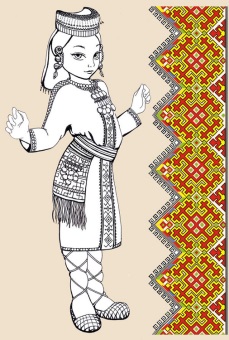 Путешествие по мордовским сказкамЦель. Развивать интерес к мордовской художественной литературе, формировать эмоциональное отношение к художественным произведениям, воспитывать читателя, способного испытывать сострадание к героям произведения, помочь детям вспомнить названия и содержание прочитанных ранее сказок, побуждать детей понимать и объяснять поступки, поведение, выделять положительных и отрицательных героев сказок. Ход занятия. 1. Звучит мордовская песня .Сегодня, ребята, я вас приглашаю в путешествие. Это не простое путешествие в лес или по городу. Это путешествие в мир мордовских сказок, стихов, загадок. Мир, который любят взрослые и дети. А вы любите, когда вам читают? Тогда в путь. И первая игра нашего путешествия "Угадай, как называется эта сказка? " Шишка с дерева упалаМышке по голове попала, Бедной тут же показалось, Что край неба раскололось(«Мышка» мор. нар. сказка) - Как называется эта сказка? (ответ детей) - Какие герои живут в этой сказке? (ответ детей) - Чему научила нас сказка, каким не надо быть? (ответ детей) Яраска – сыночекЯраска - крошечка, Побелел ты или нет? - Как называется эта сказка? (ответ детей. «Яраска » м. н. с.) - Чему учит нас эта сказка? (ответы детей) 2. Слышится плачь из домика, дети идут на него. В домике герои сказок, которые просят о помощи. Они потеряли книги со своими сказками. Воспитатель читает : «Диль – диль, дедынька! Не губи мое гнездышко, Не губи мое теплое, Чего попросишь, то и дам»- Из какой сказки эти строчки? (ответы детей) «Диль – диль, дедынька » (Дети вкладывают птичку в книгу) -Чему учит сказка нас? Взревел медведь от досады и кинулся за рыбой в погоню. И не успел оглянуться, как на самой середине оказался. Плавает, ищет рыбу, а её и не видать. («Горе – рыболов » М. Сайчин) . Дети вкладывают медведя в книгу .-Чему учит нас эта сказка? 3. А сейчас в нашем путешествии я предлагаю игру «Цветные нотки ». (Дети разгадывают загадку, разгадавший ребенок загадку, открывает цветную нотку. В ней знакомый портрет писателя, вспоминают, кто он и что учили, читали из произведений данного писателя). 1. Голосок нежный, лапки мягкие, На печи спит, мышек ловит. (Кошка) (Открывается портрет А. Земскова. Дети вспоминают прочитанные произведения автора).2. У двух матерей по пять детей, Всех одинаково зовут. (Руки) (Открывается портрет М. Сайгина, дети вспоминают прочитанные произведения автора).3. Два брата через дорогу живут. Друг друга не видят. (Глаза) (Открывается протрет. Т. Тимохиной, дети вспоминают прочитанные произведения автора). 3. Ребята, давайте вспомним сказку «Кот и лиса ». И вместе с героями этой сказки отдохнем. (Детям одеваются шапочки лисы и кота. Проводится физминутка). Раз, два – ноги шире Три, четыре, пять – руки выше Четыре, пять, шесть – шаг назад. Семь, восемь, девять - ручками похлопаем над головой. Раз, два – прыгай как я. 5. А сейчас мы отправляемся к волшебному ларцу. Посмотрим, что же сегодня приготовил для нас волшебный ларец. (Дети открывают волшебный ларец, а там книга с новой мордовской народной сказкой «Как лиса петуха из дома выманила ». Дети садятся. Подготовленные ранее дети в костюмах инсценируют сказку. Или воспитатель сам читает текст сказки. -Ребята, понравилась ли вам сказка? -Кто главный герой? -Чем занимались они? - Сколько раз выручали петушка братья? -Чем закончилась сказка, что случилось с петушком? -Чему нас учит эта сказка? Путешествие по мордовским сказкамЦель. Развивать интерес к мордовской художественной литературе, формировать эмоциональное отношение к художественным произведениям, воспитывать читателя, способного испытывать сострадание к героям произведения, помочь детям вспомнить названия и содержание прочитанных ранее сказок, побуждать детей понимать и объяснять поступки, поведение, выделять положительных и отрицательных героев сказок. Ход занятия. 1. Звучит мордовская песня .Сегодня, ребята, я вас приглашаю в путешествие. Это не простое путешествие в лес или по городу. Это путешествие в мир мордовских сказок, стихов, загадок. Мир, который любят взрослые и дети. А вы любите, когда вам читают? Тогда в путь. И первая игра нашего путешествия "Угадай, как называется эта сказка? " Шишка с дерева упалаМышке по голове попала, Бедной тут же показалось, Что край неба раскололось("Мышка” мор. Нар. сказка) - Как называется эта сказка? (ответ детей) - Какие герои живут в этой сказке? (ответ детей) - Чему научила нас сказка, каким не надо быть? (ответ детей) Яраска – сыночекЯраска - крошечка, Побелел ты или нет? - Как называется эта сказка? (ответ детей. «Яраска » м. н. с.) - Чему учит нас эта сказка? (ответы детей) 2. Слышится плачь из домика, дети идут на него. В домике герои сказок, которые просят о помощи. Они потеряли книги со своими сказками. Воспитатель читает : «Диль – диль, дедынька! Не губи мое гнездышко, Не губи мое теплое, Чего попросишь, то и дам»- Из какой сказки эти строчки? (ответы детей) «Диль – диль, дедынька » (Дети вкладывают птичку в книгу) -Чему учит сказка нас? Взревел медведь от досады и кинулся за рыбой в погоню. И не успел оглянуться, как на самой середине оказался. Плавает, ищет рыбу, а её и не видать. («Горе – рыболов » М. Сайчин) . Дети вкладывают медведя в книгу .-Чему учит нас эта сказка? 3. А сейчас в нашем путешествии я предлагаю игру «Цветные нотки ». (Дети разгадывают загадку, разгадавший ребенок загадку, открывает цветную нотку. В ней знакомый портрет писателя, вспоминают, кто он и что учили, читали из произведений данного писателя. 1. Голосок нежный, лапки мягкие, На печи спит, мышек ловит. (Кошка) (Открывается портрет А. Земскова. Дети вспоминают прочитанные произведения автора) .2. У двух матерей по пять детей, Всех одинаково зовут. (Руки) (Открывается портрет М. Сайгина, дети вспоминают прочитанные произведения автора) .3. Два брата через дорогу живут. Друг друга не видят. (Глаза) (Открывается протрет. Т. Тимохиной, дети вспоминают прочитанные произведения автора) 3. Ребята, давайте вспомним сказку «Кот и лиса ». И вместе с героями этой сказки отдохнем. (Детям одеваются шапочки лисы и кота. Проводится физминутка) Раз, два – ноги шире Три, четыре, пять – руки выше Четыре, пять, шесть – шаг назад. Семь, восемь, девять - ручками похлопаем над головой. Раз, два – прыгай как я. 5. А сейчас мы отправляемся к волшебному ларцу. Посмотрим, что же сегодня приготовил для нас волшебный ларец. (Дети открывают волшебный ларец, а там книга с новой мордовской народной сказкой «Как лиса петуха из дома выманила ». Дети садятся. Подготовленные ранее дети в костюмах инсценируют сказку. Или воспитатель сам читает текст сказки. -Ребята, понравилась ли вам сказка? -Кто главный герой? -Чем занимались они? - Сколько раз выручали петушка братья? -Чем закончилась сказка, что случилось с петушком? -Чему нас учит эта сказка? Мордовская открыткаЦель. Создать условия для создания творческого процесса по изготовлению мордовской открытки. Ход занятия.Дети приветствуют гостей на мордовском языке. - Шумбрата-до ялгат! Чтение стихов о Мордовии. Мой милый край! Мордовия родная! Разливы рек, бескрайние поляИ я не знаю лучше края, Чем наша славная Мордовская земля. Мордовия моя- леса и пашниЦветов и птиц привольная страна Неужели стороны родимой крашеНа свете есть другая сторона. - Ребята, мы не случайно начали занятие с этих стихов, потому что сегодня мы поговорим о Мордовии и народных праздниках. Наша республика многонациональна. - Какие народы проживают на территории Мордовии? (мордва, татары, русские) - Все народы в нашей республике живут дружно, в мире и согласии. - к нам на занятие пришли куклы, они одеты в национальные костюмы. Нужно сказать в какие национальные костюмы они одеты .Дидактическая игра «Опиши национальный костюм»Люди тоже наряжаются в национальные костюмы. - Куда они надевают эти наряды? (на праздник) Наш народ любит праздники и справляет их с давних времен. - Скажите, ребята, какие старинные народные праздники вы знаете? («Новый год», «Рождество», «Крещение», Масленица», «Пасха») Накануне рождества колядовали. Этот день назывался «калядань чи»- день коляды. Днем дети, а вечером молодежь ходили по домам и исполняли песни, в которых желали хозяевам благополучия и хорошего урожая. Для этого пекли специальные пирожки - калядань прякат с различной начинкой: картошкой, горохом, капустой, калиной, свеклой и т. п. КолядкаОй, коляда, коляда, Сегодня день коляды. Коляда, коляда, Завтра день Рождества! Коляда, коляда! Испеките пирогиесли даш пирожок, Родится у тебя сынок. Ой, коляда, коляда! День сегодня коляды! Накануне Рождества! Коляда, коляда, Дайте нам пирожка. - На праздники наш народ устраивал посиделки. На мордовских посиделкахНаши бабушки давноПели песни и плясалиПряли тонкое сукноДружно ткали, вышивалиПоиграть не забывалиИ до нас дошла играНазывается она «Суркс».Подвижная игра «Суркс» (колечко) Дети встают в круг. По считалке выбирают ведущего. Раю, раю выбираю Раю, раю вешендянИ игру я начинаю Раю, раю ушеданКто колечко найдет Кинь кеца сурксьТопотушки начнет Листь кштимяВедущий ищет колечко. Тот, у кого было колечко, выходит в середину круга и пляшет. Ведущим каждый раз становится тот, у кого колечко. - Одним из любимых праздников нашего народа является «Масленица»- Как праздновали «Масленицу»? - Мордва на масленицу пекли пшенные блины, пили мордовский национальный напиток «Позау»Масленичная гора называлась масла панда. Молодые женщины, вышедшие замуж приносили сюда пшенные блины, которыми угощали молодых парней. За это они катали их на салазках. Воспитатель и дети угощают гостей пшенными блинами и позой. МасленицаНе блины у нас дроченыКак в народе говорятВ гости кто не приглашенныйПриглашаем всех подрятПозы этой пенистой отведайУгощайся с намиПшенными блинами. - В наше время появилось много современных праздников. - Какие современные праздники вы знаете? («День знаний», День народного единства», «8 марта», «День победы», «День защиты детей» и др.) Заключительный этап- Ребята, вы знаете много о праздниках. К каждому празднику выпускали открытки. Показ презентации «История открытки»Защита детьми проекта «Мордовская открытка»(Дети рассказывают о своих открытках, которые они сделали дома с родителями) Знакомство с мордовскими народными играмиЦель.  Формировать у детей представления о планете Земля. Познакомить с глобусом, с картой Мордовии, учить «читать» ее; формировать умение быстро находить правильный ответ на вопрос воспитателя, учить отгадывать загадки, закреплять знания правил поведения в природе. Ход занятия.Организационный момент (игра с мячом).- Ты живешь в деревне? (Нет, я живу в городе). - Россия, это город? (Нет, Россия - это страна).- Пенза, столица России? (Нет, столица России - Москва). - Мордовия - это река? (Нет, это Республика).- Столица Мордовии Ардатов? (Нет, столица Мордовии г. Саранск). - Ты живешь в Москве? (Нет, я живу в Саранске) и т.д. - Я вам загадаю загадку, а вы догадайтесь, о чём она. На ноге стоит одной Крутит, вертит головойНам показывает страны Реки, горы, океаны. - Что это? (Это глобус). - Что такое глобус? (Глобус - это модель нашей планеты Земли). - Слово «глобус» означает шар. И, действительно, наша планета Земля - это огромный шар, который движется вокруг солнца и одновременно вращается вокруг себя.- Что можно увидеть на глобусе? (моря, океаны, реки, материки, страны).- А какие страны вы знаете? (Китай, Америка). - Да, очень много стран на планете Земля. А как называется наша страна? (Наша стана называется Россия). - Давайте найдем на глобусе нашу страну (Показывает). - Наша страна очень большая. В состав России входит и наша Республика.- Как она называется? (Мордовия). (Рассматривают карту Мордовии). - Это карта Мордовии. Давайте рассмотрим ей. - Подумайте и скажите, что означают эти знаки на карте? (Это города Мордовии).- В каком городе мы с вами живем? (Мы живем в городе Саранске). - Покажите на карте г. Саранск. - Почему наш город так называется?(Своё название город получил от названия речки Саранки, на берегу которой он был построен). Игра «Назови город».- Город железнодорожников? (Рузаевка) - Самый старинный город? (Темников).- Самый молодой город? (Ковылкино).- Что означают синие, волнистые линии? (Это реки). - Назовите реки Мордовии? (Алатырь, Сура и т.д.).- Каким цветом обозначены леса на карте? (Зеленым). - Лесов в Мордовии много, и они нам нужны. - Для чего нужен лес? (Лес - наше богатство. Там, где лес, всегда чистый воздух. Лес - это дом для зверей и птиц. В лесу растут ягоды, грибы, орехи. Лес - это дерево, из которого делают огромное количество разных предметов). - Если вы отгадаете загадки, то вспомните, какие деревья растут в наших лесах.Что же эта за девица: Ни швея, ни мастерица. Ничего сама не шьёт.А в иголках круглый год.                                 (Ель) С моего цветка берёт Пчелка самый вкусный мёд Меня все обижают Шкуру тонкую сдирают.                                 (Липа). Я из крошки бочки вылез Корешки пустил и вырос. Стал высок я и могуч. Ни боюсь ни гроз, ни туч. Я кормлю свиней и белок Ничего что плод мой мелок.                 (Дуб) Зелена, а не луг. Бела, а не снег. Кудрява, а без волос.                 (Береза).- А теперь поиграем в игру. Из тех предметов, изображенных на картинках нужно выбрать те, которые сделаны из дерева. Игра «Не ошибись». Физкультминутка. - Давайте отдохнём и поиграем в мордовскую народную игру «В круги». Считалкой выбирается водящий. Эни-бени, рики-факи Турба, урба, синтебряки Дева, деваКосмодева - бац!Отгадай чей голосок Становися во кружок И скорей кого-нибудь Своей палочкой коснись.Отвечай поскорей Отгадать торопись! - Дети, в наших лесах растут не только разные деревья и растения, но и живут разные  животные. Сейчас поиграем с вами игру: «Кто лишний» и узнаем, кто не живёт в наших лесах.А зачем человек ходит в лес? (Чтобы отдохнуть, подышать свежим воздухом, собирать грибы и ягоды, орехи). - А вы любите собирать грибы? - Так давайте отправимся в лес за грибами. Занимайте места в электричке.Пока мы с вами едем, давайте вспомним правила поведения в лесу. (Нельзя топтать ядовитые грибы, они нужны лесу. Нельзя приносить домой зверей. Нельзя разрушать муравейник и т.д.). - Теперь я вижу, вы хорошо знаете правила поведения в лесу, и, придя в лес, не нарушите их. - А вот и лес, и мы с вами на лесной полянке. Давайте собирать грибы. (Дети одевают на головы шапочки грибов). - Что же, грибы собраны, пора отправляться в детский сад. (Инсценировка «Грибная электричка»)Едут в электричкеВолнушки и лисички. С подружками друзьями.Чернушками - груздями. Колеса со старанием По рельсам тарахтят Везут по расписанию. Компанию опят. А старичок боровичок Интеллигентный толстячок Приподнимает свой берет И предъявляет свой билет. У мухомора хитрый вид Ехидная усмешка -Забрался в поезд и сидит Как будто сыроежка. Но вот заходит контролёрВыводит мухомора И безбилетник мухомор Краснеет от позора. - Мы с вами и приехали в Д/с. Вы теперь знаете, что в лесу растут съедобные и несъедобные грибы. Когда летом пойдете в лес, будьте внимательны, не берите ядовитые грибы. - Замечательный писатель и большой любитель природы Михаил Пришвин писал: «Мы, хозяева нашей природы и она для нас кладовая солнца с великими сокровищами жизни. Рыбе - вода, птице - воздух, зверю - лес и горы. А человеку нужна Родина. И охранять природу -  значит охранять Родину. Я надеюсь, что вы всегда будете бережно относиться ко всему живому.Моя МордовияЦель. Формировать знания детей о нашей стране, о республике Мордовии, о народах нашей земли. Уточнять представления о символах России и республики Мордовия. Воспитывать культуру поведения, вежливое отношение к окружающим.Ход занятия.У воспитателя в руках кукла - чувашка.- Ребята, сегодня к нам приехала гостья из Чувашии. Есть республикаЧувашия. Там живут чуваши.Кукла здоровается с детьми.В. Какие вежливые слова вы ей скажите?Реб. Мы очень рады вас видеть у нас в гостях.Реб. Садитесь, пожалуйста.Воспитатель сажает куклу - чувашку на стульчик. На столе глобус.В. Страна, в которой мы живем, самая большая. Природа у нас самаякрасивая, народ самый дружный, добрый, а дети в нашей стране - самыесчастливые.В. Как называется наша страна? Реб. Наша страна называется Россия. В. Назовите столицу России? Реб. Столица России - город Москва.(показывает на картинку). В. Какие еще города знаете?Дети показывают: Санкт - Петербург, Сочи, Воронеж, Казань, Новгород, Ульяновск и т.д.В. Если мы живем в России, то кто мы? Реб. Мы - россияне.В. А как называется наша малая Родина? Где (карта Мордовии) мы родились и живем?Реб. Мы живем в Мордовии.В. А столица Мордовии?Реб. Столица Мордовии - город Саранск.В. Назовите города Мордовии?Дети называют: Рузаевка, Инсар, Ардатов, Ковылкино, Краснослободск, Темников.На доске символы России и Мордовии.В. Это символы России и Мордовии. Расскажите о них?1. Реб. У России есть свой герб, флаг, гимн.2. Реб. У Мордовии есть тоже свой герб, флаг, гимн.В. Что такое гимн?Реб. Это торжественная песня.В. Кто эта женщина (указывает на портрет Н. Кошелевой)?Реб. Это Н. Кошелева. Она композитор, написала музыку к нашему гимну.В. Правильно.Дети подходят к доске, рассматривают картинку «Кто мы».Здесь же, на столах сидят куклы в национальных костюмах.В. Много разных народов живет на нашей планете. Их 3 расы. Какие естьрасы?Реб. Есть белая раса. Это мы - россияне.Реб. Есть черная раса. Это - африканцы.Реб. Есть желтая раса. Это - азиаты. В. Чем они друг от друга отличаются?Дети рассказывают: У всех народов есть свой язык, своя одежда, своя кухня, свои праздники, традиции.В. Да и свою культуру любят и чтят.Воспитатель обращает внимание на кукол в национальных костюмах. - Ребята, а кто здесь сидят? Реб. Это куклы - мордовки.В. Это - мокша; это - эрзя; это - русская; это - татарка. Чем они отличаются друг от друга?Реб. У них своя одежда.Реб. Разговаривают на своем языке.Реб. Есть своя кухня, свои праздники. В. Какие праздники вы знаете?Дети рассказывают: Новый год, масленица, праздник мам, пап, рождество, день Победы, пасха.В. Маленькая республика Мордовия входит в состав России и наш народ мордовский дружит со всеми народами России. В честь этого в Саранске установлен памятник «Навеки с Россией» - картинка на доске. В. Ребята давайте отдохнем. Физкультминутка.В. Самое главное богатство нашей страны - это вы, дети. Какие права имеют дети? Картинки на доске.Дети рассказывают: ребенок имеет право на имя, право на родителей, право на дом, на учебу, на здоровье, на отдых.В. Правильно. Все вы живете с родителями. А знаете ли вы, кем работают ваши родители?Дети рассказывают о профессиях своих родителей.В. Все профессии очень важны и нужны. Чем важны, расскажите?Рассказы детей о профессиях врача, повара, сапожника, пожарного, водителя.На доске картинки.В. Жить в семье - это большое счастье.- Как же вы должны относиться к родителям, к родственникам, к дедушкам и бабушкам?Рассказы детей.- Какие добрые поступки совершаете, чем помогаете, как проявляете заботу о близких, расскажите?Рассказы детей.- Каждое утро вы приходите в д/сад.Чему вы научились в детском саду? Как вы должны обращаться совзрослыми, сверстникам, друзьям? Какими вы должны быть в жизни.Рассказы детей.В. А сейчас поиграем.Игра «Назови вежливые слова».Дети передают палочку и называют вежливые слова: здравствуйте, будьте добры, будьте любезны, очень рад, большое спасибо, извините, доброе утро, всего доброго, счастливого пути и т.д.В. Какие правила поведения вы знаете? Техника.Рассказы детей.В. Молодцы! А сейчас мы помечтаем.Накрывает детей цветными платками, дети садятся на коврик, включается кассета «Релаксация». Музыка включается.В. Расскажите о том, что бы вы хотели, чтобы не было на земле, о том, чтобы вы хотели для родителей, родных, для всех людей, о своих добрых делах, поступках, которые вы хотели бы совершить. Рассказы детей.В. Хочется, чтобы все ваши мечты сбылись. А сейчас, давайте расскажем нашей гостье о нашем городе. - За что вы любите свой город? (Рассказы детей).В. А куда бы вы повели нашу гостью? Игра «Достопримечательности города». Картинки на доске.Дети рассказывают: «Я бы повел нашу гостью в Ледовый дворец, в парк, в зоопарк, на Советскую площадь, в Краеведческий музей, в военный музей, в музей изобразительных искусств, в театр.В. Расскажите гостье, как и чем прославили эти люди наш край? Игра «Назови знаменитых людей». На доске картинки.Дети рассказывают: Ф. Сычков - художник, Ст. Эрьзя - скульптор, Ф. Ушаков - флотоводец, В. Корчегапов - писатель.В. Наш край известен своей национальной вышивкой. Здесь мордовская одежда, полотенца, салфетки. Как называется рубашка по-мордовски? Реб. Рубашка называется панар.В. Мастерицы - вышивальщицы вышивали элементами мордовского узора.Назовите элементы мордовского узора?Дети называют: галочка, ромбик, крестик, елочка.В. Вышивка выполнялась (соблюд.) определенными цветами. Какими цветами?Реб. Красным, черным, желтым, зеленым.В. У нас в Саранске есть фабрика. Как она называется?Реб. Это фабрика «Мордовские узоры», где мастера все это вышивают.В. Сегодня мы тоже отправимся на фабрику, где будем украшать мордовскую рубашку - панар мордовским узором. Сегодня утром мне позвонили из краеведческого музея. Нас просят привезти рубашки на выставку. Давайте постараемся. И сейчас сделаем пальчиковую гимнастику. Включается музыка. Звучит мордовская мелодия. Дети садятся и приступают к работе.Дети заканчивают работу, музыка выключается. Рассматриваются работы.В. Ребята, наша гостья сегодня уезжает. Давайте, по традиции, мы ей сделаем подарок. Что можно подарить?Реб. Можно подарить салфетку.В. Да, я согласна. А какие добрые слова вы ей скажете? Что пожелаете ей? Дети называют. Кукла - чувашка прощается с детьми. В. Ребята, наше занятие закончилось. Что вам понравилось на занятии? Ответы детей.Дидактическая игра «Быстрые глаза»Цель. Стимулировать внимание, развивать память. Учить быстро и точно реагировать на звуковые сигналы.Ход занятия.Воспитатель показывает предметные картинки и сразу убирает. Дети на эрзянском языке говорят что видели.КВН «Мой край-Мордовия моя!»Цель. Продолжать формировать у детей знания о Мордовии, промыслах, растительном и животном мире республики. Закреплять умения эмоционально и выразительно читать стихи. Воспитывать чувство любви и уважения к своей малой родине, её природе, обычаям, традициям. Ход занятия.Занятие проводится в форме игры в КВН. Две команды детей в мордовских народных костюмах входят по музыку в зал. Их встречает Хозяюшка (взрослый в мордовском национальном костюме, приглашает в гости, рассаживает на приготовленные лавочки).Хозяюшка:Здравствуйте, гости дорогие! Я очень рада видеть вас. Есть в самом центре России уголок, который нам всем особенно близок и дорог. Это наша малая родина – Мордовия. И живут здесь замечательные, гостеприимные люди. Много стихов сочинили поэты о нашем Мордовском крае. Сейчас я попрошу ребят, прочесть нам стихотворение о родном поселке.(Дети читают стихи)Посёлок РомодановоЦветет из года в год.Гордится Ромодановом,Счастливый наш народ!На въезде в наш поселок,Стоит прекрасный храм-Своим благословеньемОн дарит силы нам.Построен здесь ледовыйОгромный с виду он,От мала до великаКатаются все в нем.Почет здесь ветеранам,Им строятся домаИ старость встретят людиС удобствами тогда.Достроен "Дом культуры"Нам очень нужен он,Чтоб творческим натурамУютно было в нем.А вскоре будет школаКрасива и стройнаОтлично будут детиУчится в ней тогда.Пускай на РомодановоНисходит благодать,И будет РомодановоРасти и процветать!!!!!!!!!Хозяюшка: И я тоже люблю встречать гостей, песни петь, хороводы водить да в игры интересные играть. Предлагаю вам игру, в ходе которой мы узнаем много интересного о нашем родном Мордовском крае. Она называется КВН,в игре будут принимать участие две команды.Команды строятся.Хозяюшка: Прежде чем начать игру, нам нужно выбрать жюри. (Выбирают взрослых). Теперь попросим команды представиться.Команда «Эрзяночка»На радость нам наш край цветёт,Хороший здесь народ живёт.Природу Мордовии беречь мы должныИ помнить преданья седой старины.Команда «Мокшаночка»Мы – за чистый лес и воду.Мы охраняем Мордовии покой.Кто любит родную природу,Тот любит и край родной.Хозяюшка: Нашу игру мы начнем с разминки (цветик семицветик).-В какой стране мы живем? (Россия)-Назовите столицу нашей Родины? (Москва)-В какой республики мы живем? (Республика Мордовия)-Назовите столицу нашей республики? (Саранск)-Назовите государственные символы РМ? (Флаг, герб, гимн)-Люди какой национальности проживают в РМ (Мордва, татары, русские)Оценка жюри.Хозяюшка: Мордовская земля богата лесами, где растут деревья самых разных пород.Конкурс "Назови дерево"(Вопросы для игроков).- Из какого дерева строят дома? (Из сосны).- Из какого дерева делают посуду? (Из липы).- Из какого дерева делали корыта, вёдра (из осины, так как её древесина не гниёт)- Что ещё делают в Мордовии из дерева? (Игрушки).Хозяюшка: Разнообразен и животный мир Мордовии. А теперь следующий конкурс.Конкурс "Животный мир"(Вопросы для игроков)- Какие животные живут в мордовских лесах (медведь, волк, заяц, лиса, лось)- В каком районе расположен Мордовский государственный заповедник (в Темниковском районе).- Какая редкая птица обитает на территории заповедника (черный аист)- Какие реки есть в Мордовии (Сура, Мокша)-Какие редкие растения произрастают в РМ? (Лилия Саранска, Василек русский, купальница, сон-трава)-Какие животные РМ, занесены в Красную книгу? (зубр, выхухоль, сапсан, балабан).Хозяюшка: Все вы знаете, что раньше, много-много лет назад, в домах не было ни радио, ни магнитофонов, ни телевизоров, ни компьютеров. Чтобы не скучать, люди собирались вместе, пели песни, плясали, водили хороводы, играли в игры.Игра «В лапти»Хозяюшка: Мордовия – уникальный, богатый своими культурными традициями регион России. Среди многочисленных видов народного творчества выделяется мордовская вышивка.Конурс "Мордовская вышивка"(Вопросы для команд)- Какие цвета используются в мордовской вышивке? (черный, красный).- Какие предметы украшались мордовской вышивкой? рубахи (панар, покай), передники (рукават), пояс (каркс), головные уборы (сорка, панго) .- Назовите основные элементы мордовской вышивки. (Крест, зубчик, гармошка, фонарик)-Какие особенности имеют мордовские узоры?(они состоят из элементов геометрических фигур)Оценка жюри.Хозяюшка: Люди во все времена старались украсить свою одежду. И раньше её украшали вышивкой. Я хочу вам предложить украсить мордовский передник-элементами мордовской вышивки. Конкурс "Украшаем передник"(По два ребёнка от каждой команды садятся за столы и работают. В это время с остальными детьми проводится следующий конкурс.)Хозяюшка: А пока ребята украшают передники, мы с вами проведем следующий конкурс. Конкурс "Закончи пословицу"В родном краю жизнь как (в раю).Человек без родины, что птица без (гнезда).Мордва проста с виду, да не даст себя (в обиду).Кто умеет трудиться, тот умеет и (жить).Доброе дело добром (оплачивается).От злости стареешь, от доброты (молодеешь).Жюри оценивает конкурс.Хозяюшка: Давайте посмотрим, как участники конкурса постарались украсить мордовские передники.Жюри оцените пожалуйста в баллах работы детей, учитывая аккуратность, яркость росписи.До чего же луга хороши,Зелены и пригожи леса!Выйди в круг и со мною спляши,От друзей отставать нам нельзя!Хоровод «Калинка-малинка»Хозяюшка: Много сказок придумал наш мордовский народ. И чтобы узнать, как вы знаете мордовские сказки, давайте проведём следующий конкурс.Конкурс "Угадай, из какой я сказки?"Детям предлагается рассмотреть иллюстрации к мордовским народным сказкам, отгадать их название.Мордовские народные сказки: «Благодарный медведь» «Диль-диль, дедынька» «Как собака друга искала» «Чёрная корова» «Горячие сани» «Куйгорож».Оценки жюри.Хозяюшка: Вот и закончился последний конкурс для наших команд.Народы Мордовии эрзя и мокша,Татары и русские-все мы родняВосходит заря над Сурою и Мокшею,И греет нам души родная земля.Так цвети Мордовия родная!Ты в семье народов не одна.Русь тебя от бед оберегает,Как родная старшая сестра.Исполняется песня «Весна в Мордовии»В конце занятия члены жюри объявляют итоги. Воспитатель подводит итог занятия и детям вручаются призы.Мой дом - Мордовия!Цель. Закрепить и обобщить знания детей о Мордовии, дать представление о том, что такое малая Родина, учить поддерживать беседу на определённую тему, обобщить элементарные представления о Государственных символах РМ, сформировать эстетическое отношение к символике РМ, познакомить с Мордовскими обычаями и традициями, с народным творчеством, воспитывать у детей уважение к обычаям и традициям мордовского народа.Ход занятия. Звучит музыка. Воспитатель: Отечество, отчий край! Место, где родился и рос. В нём заключена огромная притягательная сила. И даже уехав из родных мест на долгие годы, человек вспоминает их с нежностью, теплотой, с гордостью рассказывает об их красоте и богатстве. Сегодня наш разговор будет о нашей малой Родине – о Мордовии. Мордовия… Край заповедных лесов, задумчивых, спокойных и величавых рек, раздольных полей. Многие поэты написали красивые строки, вдохновленные красотой и душевным теплом родной природы. (Обращается к ребенку) Расскажи нам стихотворение о Мордовии:В России, средь березовых просторовПолянка есть - Мордовия моя! Она, как песня матери, с которой За горы уходил и за моря. На той полянке город есть красивый, Кормилец мой и вдохновитель мой. Над Мокшею там наклонились ивы, Такие же, как рядом над Окой. Волну к волне соединяют реки: И вот уже журчит одна струя. Мордовия! Любимая навеки! Моя полянка - сторона моя! (Норкин) Воспитатель: Мы с вами родились в Мордовии, и именно она кажется особенной и прекрасной. Очень много людей разных национальностей живет у нас в Мордовии. Все они живут дружно, помогая друг другу. Дети все вместе учатся в школах. В нашем детском саду тоже есть дети разных национальностей – мордва, татары, русские. Все они вместе дружат, вместе играют. Но для того, чтобы по-настоящему любить свой край, ребята, нужно хорошо знать историю своей республики, традиции, обычаи, родной язык. Звучит мордовская народная музыка. Стук в дверь. Входит девочка в национальном мордовском костюме. Воспитатель: Дети, к нам пришла гостья. А как тебя зовут? (Алдуня) -А одежда у нее какая необычная. Эта девочка- мордовочка, и на ней мордовский национальный костюм. Девочка кружится, дети рассматривают ее костюм. Воспитатель: -Какие цвета использованы в костюме? (Ответы детей) Алдуня: -Ребята, я вам принесла картинки с изображением одежды нашего народа. Это - панго -праздничный головной убор замужней женщины. Паця - платок. Налобная повязка, вышитая бисером. Венок из искусственных цветов - девушки. -Дети, какие любимые украшения у мордовских женщин? (Дети рассматривают их, примеряют, называют) -А вот это - обязательный атрибут костюма - пояс. Его завязывают поверх женской рубахи. Называется он пулай. (Дети повторяют, как называется пояс) Панар - это белая женская рубаха. Воспитатель: (Рассказ воспитателя с демонстрацией иллюстраций национальных костюмов мордвы) .Около двух тысяч лет существует на земле Мордовский народ, говорящий на двух языках – эрьзянском и мокшанском. Мокша и эрьзя могут гордиться своими костюмами. С ним может соперничать разве только индийский наряд. Мордовский костюм невозможно представить себе без разного украшения. Их великое множество. Это и бусы, медные и серебряные браслеты, кольца, перстни, ушные подвески из металла, перьев птиц. И поэтому о старинном мордовском костюме со звенящим и шумящим подвесками русские соседи говорили так: «Мордовочку сначала услышишь, а потом увидишь». Оригинальным, единственным в своём роде украшением эрьзи был поясной «пулай». Надевали их девочки в 13 – 14 лет и носили всю жизнь. А как, ребята красивы женские головные уборы чудесной вышевкой: мокшанский «златной», эрьзянский «панго». И ещё об одной интересной детали народного костюма хочется вам рассказать: Это обувь. Мордовии можно было увидеть женские сапоги, голенища которых у подъёма собранны в мелкие складки. Они очень похожи на меха гармони. Известны и мордовские лапти. Их не только носили, но с ними очень весело играли. Алдуня:Раю, раю, раю, раюИгру в лапти начинаюКому лапоть попадёт –Топотушки заведет! Мордовская игра «В лапоть» («Эх карть, эрзянь карть») Алдуня: Ох, как весело мы играли, но мне пора уходит. До новых встреч. Воспитатель: Наша Родина - большое и красивое государство. У любого государства есть отличительные знаки - символы. Что это за символы? Дети: Флаг, герб, гимн. Воспитатель: У нашей республики Мордовия свои символы. Поговорим о флаге. --Какие цвета у флага России? Дети: Флаг России имеет белый, синий, красный цвет. Воспитатель: Что означает эти цвета? Дети: Белый говорит о том, что наша страна миролюбивая, она ни на кого не нападает. Синий цвет - это вера, верность, народ любит свою страну, защищает ее, верен ей. Красный цвет силы, это кровь людей, пролитая за Родину. Воспитатель: Какие цвета у флага Республики Мордовия? Дети: У флага Республики Мордовия темно-красный (мареновый, белый и темно-синей цвет флага. Воспитатель: Что находится в середине флага? Дети: В середине белой полосы располагается восьмиконечная розетка. Воспитатель: Что она означает? Дети: Розетка – это символ солнца, тепла, доброты. Воспитатель: Кто автор флага РМ? Дети: Автор флага –А. С. Алешкин. Воспитатель: Герб Республики Мордовия начинается со щита: ведь каждому народу, имеющему свою государственность, пришлось отстаивать свою землю, свободу, независимость. - Кто автор герба Республики Мордовия? Дети: Автор герба – Николай Дмитриевич Чикринев. Воспитатель: Какова идея герба Республики Мордовия? Дети: Идея герба: жить мудро, в дружбе и согласии, сохранять и умножать национальные традиции. Воспитатель: Чем обрамляется щит? Дети: Щит обрамляется шейной гривной: старинным украшением древней мордвы золотого цвета, что символизирует: - древнее происхождение этносов - мокши и эрзи, проживающих на этой территории;- красоту природы, духовную красоту народа;- достаток, богатство.) Воспитатель: Что находится внутри шейной гривны? Что они обозначают? Дети: На гривне изображены семь орнаментов, означающих семь городов республики. Воспитатель: Назовите города РМ. Дети: В нашей республики есть 7 городов: Саранск, Рузаевка, Ардатов, Темников, Ковылкино, Инсар, Краснослабодск. Воспитатель: Какой знак находится наверху герба? Дети: Солярный знак в виде восьмиконечной звезды, изображающей солнце. Воспитатель: Нравится ли вам герб Республики Мордовия? - Что общего между гербом Российской Федерации и гербом Республики Мордовия? - Как вы думаете, что такое гимн? Дети: Эта главная песня страны. Воспитатель: Гимн исполняется в торжественных случаях, в знак уважения к стране, республике. Государственный гимн Республики Мордовия является символом сохранения традиций национальной культуры, единства многонационального народа. Автором музыки гимна Мордовии является Нина Васильевна Кошелева, стихи Сергея Васильевича Кинякина. Гимн всегда слушают стоя. Давайте и мы с вами послушаем гимн Республике Мордовия. Дети встают и слушают аудиозапись. Воспитатель: Ребята, в жизни человека огромную роль играет любовь к своим родителям, семье, к школе, к друзьям, к родному городу, к своему народу и стране. Если вы любите свою страну, уважительно относитесь к истории и культуре своего народа. Помните, в каких бы других городах вы ни бывали, как бы ни восхищались их красотой, душой вы постоянно дома, на своей малой родине. Праздники мордовского народаЦель. Закрепить знания детей о многонациональности республики Мордовия, об особенностях мордовского, татарского и русского национальных костюмов. Продолжать знакомить детей с традициями, обрядами и праздниками народов, проживающих на территории Мордовии. Развивать коммуникативные умения. Ход занятия.1. Вводное слово воспитателя. Воспитатель: Шумбратада, ялгат! Здравствуйте, друзья! Мой милый край! Мордовия родная! Разливы рек, бескрайние поля. И я не знаю лучше края, Чем наша славная Мордовская земля! Дорогие ребята, я не случайно начала занятие с этих стихов, потому что сегодня мы с вами поговорим о Мордовии и народных праздниках. 2. Дидактическая игра «Опиши национальный костюм»Воспитатель: Наша республика многонациональная. Скажите, какие народы проживают на территории Мордовии? Дети: Мордва, татары, русские. Воспитатель: У каждого народа есть свои народные традиции, культура. Но это не делает один народ хуже или лучше другого, наоборот, культура разных народов делает богатой и разнообразной культуру Мордовии. У каждого народа свои песни, сказки, национальные костюмы. Но у всех у нас одна Родина – Россия. Поэтому народ в нашей республике живет дружно, в мире и согласии. Вот и к нам на занятие пришли куклы разных национальностей. Они одеты в национальные костюмы. Опишите их. Дети описывают русский, мордовский и татарский костюмы, называя элементы одежды на национальном языке, отмечают характерные особенности (национальный орнамент) .Воспитатель: Ребята, а сейчас можно на улице встретить человека в таком одеянии? Дети: Нет. Но так одеваются на праздники. В таких костюмах танцуют и поют. 3. Беседа о старинных мордовских праздниках. Воспитатель: Мордовский народ любит праздники и справляет их с давних времен. Ребята, какие старинные народные праздники вы знаете? Дети: Новый год, Рождество, Крещение, Масленица. Воспитатель: А вы знаете, как праздновали Рождество? Накануне Рождества колядовали. Этот день назывался Калядань ши - день коляды. Днем дети, а вечером молодежь ходили по домам и исполняли песни-колядки, в которых желали хозяевам благополучия и хорошего урожая. За это хозяева угощали их специальными пирогами (калядань прякат) с различной начинкой: картошкой, капустой, калиной и т. п. Воспитатель: Одним из самых любимых праздников нашего народа является Масленица. Как праздновали Масленицу? Дети: Мордва на Масленицу пекли пшенные блины, пили мордовский национальный напиток «Позу».Воспитатель: Масляничная гора называлась масла панда. Молодые женщины, вышедшие замуж, приносили туда блины, которыми угощали молодых парней. За это парни катали их на салазках. 4. Мордовская подвижная игра «Суркс» («Колечко») Воспитатель: На праздники наши бабушки и прабабушки устраивали посиделки, на которых пели песни и плясали, пряли сукно, ткали, вышивали и играли. И до нас дошла игра, которая называется «Суркс» («Колечко»). Давайте поиграем. Дети встают в круг, по считалке выбирают ведущего. Ведущий: Раю, раю, выбираюИ игру я начинаю. Кто колечко найдет, Топотушки начнет. Раю, раю, вешендян, Раю, раю, ушедан. Кинь кеца сурксь, Листь кштимя. Ведущий раздает колечко. Тот, у кого окажется колечко, выходит в середину круга и пляшет под мордовскую национальную музыку. Ведущим становится тот, у кого колечко. 5. Беседа о современных мордовских праздниках. Воспитатель: В наше время появилось много современных праздни-ков. Какие современные праздники вы знаете? Дети: День знаний, День народного единства, День победы, День матери, «8 Марта» и т. д. Воспитатель: Совсем скоро мы будем праздновать Международный женский день («8 Марта»). Как вы празднуете этот современный праздник? Дети: Дарим мамам и бабушкам подарки и цветы, поем им песни и читаем стихи. Воспитатель: А еще нужно любить и уважать своих мам и бабушек, уделять внимание, радовать их. А что значит любить свою семью? Дети: Уважать всех, слушаться, помогать, убирать свои игрушки на место и т. п. Воспитатель: Молодцы, ребята! Вы правильно понимаете уважение и любовь к своей семье. Вам нужно чаще радовать своих мам заботой, внимание, подарками, которые вы можете сделать своими руками. Подумайте, что можно подарить маме на праздник? Дети высказывают свои предположения. 6. Лепка «Кулон для мамы»Воспитатель: А мне уже подарили подарки. Вы хотите посмотреть? (воспитатель достаёт из шкатулки кулон) Это кулон – подвеска, украшение, которое носят на шее. Давайте вместе рассмотрим его. Как вы считаете, из чего он сделан? Какой он формы? Чем украшен? Красивый получился кулон? Вам нравится такой подарок? Воспитатель: Предлагаю вам сделать кулоны для мам и украсить их мордовским узором. Тогда мама будет уверена, что в семье растёт внима-тельный, добрый, чуткий человек. И мамины глаза засветятся радостью. Дети изготавливают кулоны, украшают мордовским народным орнаментом. Звучит песня о маме. 7. Дидактическая игра «Скажи, какая мама? » Воспитатель: Ребята, когда будете дарить эти кулоны, обязательно скажите ей комплимент. Предлагаю вам потренироваться и сказать красивые слова о маме, передавая друг другу вот это сердечко. Какая ваша мама? Скажите сначала по-русски, а затем по-мордовски. Дети: Любимая (кельгома, добрая (добрай, красивая (пяк мазы, це-бярь, умная (умнай, ёню, трудолюбивая (трудолюбивай) и т. д. 8. Итог занятия. Воспитатель: Чем запомнилось вам наше занятие? За что вы можете себя сегодня похвалить? Музыкальный праздник«Мордовия частица России»Цель. Углубить и закрепить знания детей о мордовских народных традициях. Учить танцевать и петь песни на мордовском языке.Ребёнок:Звонкие, резные ложки расписные От зари и до зариВеселятся ложкариТанец с ложками Мальчик:Эй, мордовочки - подружки Запевайте - кА частушки Запевайте поскорей Чтоб порадовать гостейЧастушки «Моряк баян» Мордовочка:Мордовский край, любимый край Шумят леса и луг цветётРусская:И речка вдоль спеша течётПроворный Селезень за уточкойплывётМордовский танец «Уточки» переходит в игру «Селезень и уточка» (мальчик с гармошкой)Чуть рукой гармошку троньЗаиграй моя гармоньИ на музыку родимой стороныСоберутся хороводом плясуны«Минь листяно ульцяв» мордовская народная песняМордовочка:Мордовия! Ты наливаешься силойЗал празднично украшен. Дети и взрослые одеты в русские и мордовские костюмы. Они входят под торжественный марш Л. Войнова, встают полукругом.Марш на мордовские темы муз. Л. ВойноваВед. «Мордовочка»:Шумбратадо вечкавикс ялгат!Вед. «Русская»:Здравствуйте, дорогие гости!Мордовочка:Милости просим к нам на праздник!Русская:На день рождения нашей республики!Ребёнок (в мордовском костюме):Земля моя, Мордовия роднаяЗдесь родились мы, здесь живём Твои богатсва всюду – прославляяО красоте мордовской мы поёмРебёнок (в русском костюме)Земли есть красивееМне не надо иной Ты ведь то же Россия – Край мордовский родной.«Земля моя любимая» муз. А. Аверкина.(песенно-танцевальная композиция с мячами, лентами, обручами)Мордовочка:А вот и Ваня к нам на праздник спешит, давайте послушаем его.Ваня:Вы послушайте, послушайте По мордовски пою яНад родным краем этаПусть раздастся песнь моя.«Ваняне» - мордовская народная песняМордовочка:На праздник наш собрался народ отменныйЛюбо-дорого посмотреть.Русская:От песен заслушаешься, от плясок ноги устанут/мальчики подходят к девочкам, кланяются и говорят:«Приглашаем танцевать!» Девочки отвечают: «Не хотим!» Мальчикируки в бока: - «Почему?»Девочки встают «Подарки давайте!»Мордовочка:Что вы, мальчики приуныли? Головы свои опустили? Мальчики:Девочки без подарков танцевать не хотят.Русская:Вот вам яркие платки Как пушиночки – легкиВы скорее их беритеИ девчатам подарите.Танец с платками, Русский хоровод муз. Ю.Николаева Мордовочка:Мы сегодня собрались с вами песни попеть, повеселиться, порукодельничать, как бывало в старину.Русская:На Руси уж так идётТо талантливый народСам себе и жнец, и швецИ на дуде игрец.Мордовочка:А вы, ребята, мордовские пословицы знаете о труде?Дети:Да!-Тева теят-паро а неят!-Дело не сделаешь, хорошего не увидишь!-Кундыть тевс-совить превс!-За дело взялся - ума набрался!-Валсо эрьва ков, Тевсэ а тей, а тов-На словах туда сюда, а на деле никуда«Прялица» муз. Н.Тарцхаладзе (выходят 4 девочки)1.Игла-баряны, княжна Весь мир нарядила2.Она тонка, да длинаОдноуха, остраОдноуха, остра-всему миру красна3.А я тычу-потычу в носик стальнойВ носик стальной-хвостик льняной4.Хвостик нитяной тяну- Тяну за собой Сквозь хлыст он проходитКонец себе находитМордовочка:Родной узор неповторим и веченИ дороги сегодня нам вдвойне По чисто белому холсту Красивые рядыВ них скрыт дух солнца и земли.Русская:О, женщины, мордовские, как славно!Расшито вами жизни полотно Писать вы научились так недавно А вышивать умели так давно!«Вай луга-луга» - мордовская народная песняПесенно-танцевальная композиция «Рукодельницы»Мордовочка:А сейчас для вас играОчень интересная она(поёт) Эх, лапти, да лапти мои.Русская:И удобны, и красивы и на пляску быстры.Кто желает в лапти быстро обуться да поплясать.Игра «Обуй лапти»Мордовочка:Небылицы в лицахСидят в теремах - светлицах Щёлкают орешки Да творят насмешкиРусская:Ни короткие, ни длинные А такие, что в самый разКак от меня до вас(входя т два мальчика) -Ваньк! -А-А повтори слово «иду»-А что?-Ну, повтори-Ну, иду-У тебя нос в меду (все смеются) Ванька:Эх, подловил (чешет затылок, задумывается)-Федясь, у тебя под ногами грязь?(Федясь наклоняется, смотрит под ноги) -Не кланяйся, я тебе не князь!(выходя т два мальчика)-Вам поклон прислала-Кто?-Маша-Какая Маша? -Свинья наша!(выходит девочка)-Тарин, барин, утонул, кто остался в лодке? Дети:- Пощипай! (ребёнок щипает детей) Ребёнок:Сел сверчок в уголокТаракан на шестокСели, посидели, песенки запелиУслыхали ложки - вытянули ножкиУслыхали калачиКак попрыгали с печиДа давай подпевать Да давай подпевать«Бай-качи» (игра с пением) русская народная мелодия Ребёнок:Как у наших у ворот Собирается народ Все с гармошками да ложкамиС колотушками, да погремушками«Танец-шутка» муз. Н.КошелевойВариации на русские народные мелодии(игра на нетрадиционных муз. инструментах)Всегда над тобой небосвод голубой И как хорошо, что под солнцем РоссииВстречаешь ты утро и день трудовой Русская:Ты величава, красиваДорогой широкою к счастью идёшьИ как хорошо, что с великой Россией Работаешь вместе, и вместе поёшьНа вступлении к песне «Сельские обычаи» выходи т взрослый в мордовском костюме с блинами, ведущая - мордовочка берёт кувшин с позой, ведущая - русская - самовар.Мордовочка: (с блинами)По старинному мордовскому обычаю мы приглашаем вас к праздничному столу, где вас ждёт вкусное угощение! - Сюк пря инжетьРусская:Добро пожаловать! (Все под музыку уходят)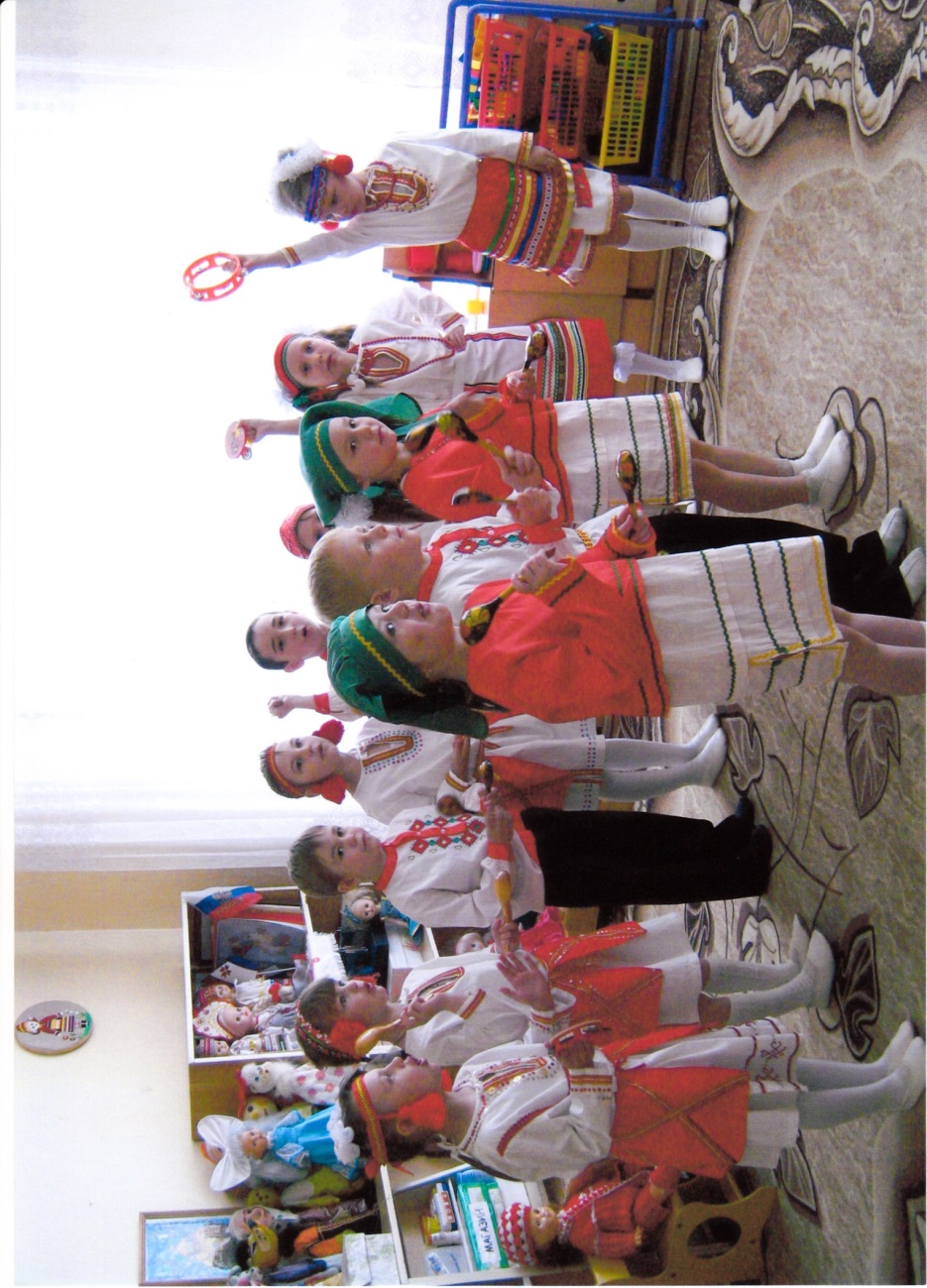 1.Введение………………………………………………………………32.Этапы работы над проектом………………………………………….53.Календарно-тематическое планирование………………………….64. Приложение…………………………………………………………...11ДиагностикаЦель. Выявить уровень знаний детей о культуре мордовского края.Экскурсия в краеведческий музейЦель. Продолжать знакомить детей с мордовским народным бытом, культурой, обычаями. Воспитывать уважение к национальным особенностям Мордвы.Любимые уголки города СаранскаЦель. Закрепить и расширить знания детей о городе Саранске и его достопримечательностях. Воспитывать бережное, заботливое отношение к своему городу.Чтение мордовской сказки «Пугливая мышь»Цель. Продолжать знакомить детей со сказками разных народов, учить отвечать на вопросы по содержанию прослушанного текста;  участвовать в диалоге при обсуждении прослушанной сказки; сравнивать смысл пословицы с содержанием сказки. Воспитывать желание слушать сказки, усидчивость. Фольклорный праздник «Ярмарка»Цель. Углубить и закрепить знания детей о мордовских народных традициях.Культура и традиции мордовского народаЦель. Воспитывать любовь к своей Родине; формировать представление о России как о многонациональной стране, познакомить с понятиями «большая» и «малая родина»; формировать представления о народах, населяющих Поволжье, познакомить с культурой и традициями мордовского народа, вызвать интерес к мордовской национальной кухне и фольклору. Чтение стихов мордовских поэтов о природеЦель. Показать формы и методы работы по развитию интереса к художественно-эстетической стороне окружающего мира посредством изучения произведений мордовских поэтов. Украшение платка и тарелки элементами мордовского орнаментаЦель. Научить детей составлению композиции мордовского узора из знакомых элементов с использованием нетрадиционного способа рисования. Закрепить умения и навыки ритмичного изображения элементов мордовского узора. Формирование интереса к произведениям мордовского прикладного и изобразительного искусства. Воспитание эмоциональной отзывчивости детей и художественного вкуса. Знакомство с мордовским национальным  костюмомЦель. Знакомство с национальным костюмом и вышивкой мордовского народа.Украшение дома мордовским узоромЦель: Развитие ценностного отношения к мордовской культуре, к истории мордовского края, развитие эмоционально – эстетической сферы ребенка.Музыкальный праздник «Мордовские посиделки»Цель. Углубить и закрепить знания детей о мордовских народных традициях.Путешествие в сказочный лесЦель. Учить детей эмоционально воспроизводить содержание мордовской народной сказки «Как собака друга искала», свободно общаться и двигаться. Формировать интерес к устному народному творчеству мордовского народа. Развивать фантазию, навыки подражания, побуждать детей к импровизации. Воспитывать доброжелательные отношения друг к другу. Поощрять творческую инициативу. Мордовская игрушкаЦель. Знакомство детей со скульптурой малых форм мастеров Мордовии (Деревянные игрушки)Показ кукольного спектакля по мотивам мордовских народных сказокЦель. Углубить и закрепить знания детей о мордовской народной литературе. Научить детей выразительно передавать образы героев сказки.Путешествие по мордовской ярмаркеЦель. Закрепить знания детей о различных жанрах устного народного творчества. Обратить внимание на красоту и особенности народного языка. Вызвать интерес к мордовскому фольклору. Вовлечь детей в совместную игровую творческую деятельность.Занятие по рисованию «Мордовская радуга»Цель. Углубить представления детей о мордовском прикладном искусстве. Учить выделять элементы мордовского орнамента, понимать закономерности сочетания форм, цвета, расположения узора и технику выполнения. Воспитывать у детей эстетический вкус; умение видеть красоту предметов, которые их окружают. Путешествие по мордовским сказкамЦель. Развивать интерес к мордовской художественной литературе, формировать эмоциональное отношение к художественным произведениям, воспитывать читателя, способного испытывать сострадание к героям произведения, помочь детям вспомнить названия и содержание прочитанных ранее сказок, побуждать детей понимать и объяснять поступки, поведение, выделять положительных и отрицательных героев сказок. Путешествие по мордовским сказкамЦель. Развивать интерес к мордовской художественной литературе, формировать эмоциональное отношение к художественным произведениям, воспитывать читателя, способного испытывать сострадание к героям произведения, помочь детям вспомнить названия и содержание прочитанных ранее сказок, побуждать детей понимать и объяснять поступки, поведение, выделять положительных и отрицательных героев сказок.Мордовская открыткаЦель. Создать условия для создания творческого процесса по изготовлению мордовской открытки. Знакомство с мордовскими народными играмиЦель.  Формировать у детей представления о планете Земля. Познакомить с глобусом, с картой Мордовии, учить «читать» ее; формировать умение быстро находить правильный ответ на вопрос воспитателя, учить отгадывать загадки, закреплять знания правил поведения в природе. Моя МордовияЦель. Формировать знания детей о нашей стране, о республике Мордовии, о народах нашей земли. Уточнять представления о символах России и республики Мордовия. Воспитывать культуру поведения, вежливое отношение к окружающим.Дидактическая игра «Быстрые глаза»Цель. Стимулировать внимание, развивать память. Учить быстро и точно реагировать на звуковые сигналы.КВН «Мой край-Мордовия моя!»Цель. Продолжать формировать у детей знания о Мордовии, промыслах, растительном и животном мире республики. Закреплять умения эмоционально и выразительно читать стихи. Воспитывать чувство любви и уважения к своей малой родине, её природе, обычаям, традициям.Мой дом - Мордовия!Цель. Закрепить и обобщить знания детей о Мордовии, дать представление о том, что такое малая Родина, учить поддерживать беседу на определённую тему, обобщить элементарные представления о Государственных символах РМ, сформировать эстетическое отношение к символике РМ, познакомить с Мордовскими обычаями и традициями, с народным творчеством, воспитывать у детей уважение к обычаям и традициям мордовского народа.Праздники мордовского народаЦель. Закрепить знания детей о многонациональности республики Мордовия, об особенностях мордовского, татарского и русского национальных костюмов. Продолжать знакомить детей с традициями, обрядами и праздниками народов, проживающих на территории Мордовии. Развивать коммуникативные умения. Музыкальный праздник «Мордовия частица России»Цель. Углубить и закрепить знания детей о мордовских народных традициях. Учить танцевать и петь песни на мордовском языке.